NSW Syllabus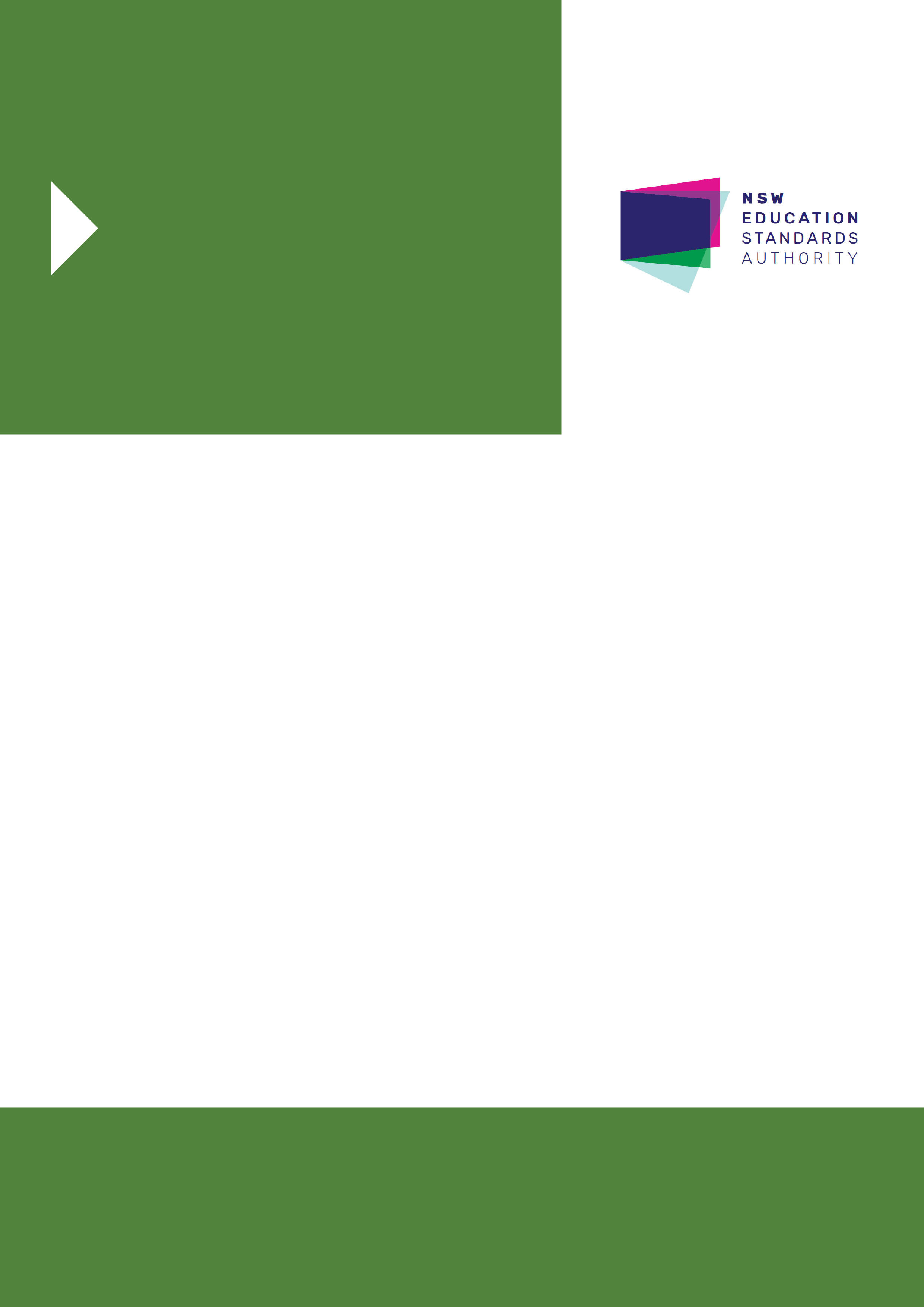 Science Life SkillsStage 6Syllabus© 2017 NSW Education Standards Authority (NESA) for and on behalf of the Crown in right of the State of New South Wales.The NESA website holds the ONLY official and up-to-date versions of these documents available on the internet. ANY other copies of these documents, or parts of these documents, that may be found elsewhere on the internet might not be current and are NOT authorised. You CANNOT rely on copies from any other source.The documents on this website contain material prepared by NESA for and on behalf of the Crown in right of the State of New South Wales. The material is protected by Crown copyright.All rights reserved. No part of the Material may be reproduced in Australia or in any other country by any process, electronic or otherwise, in any material form, or transmitted to any other person or stored electronically in any form without the prior written permission of NESA, except as permitted by the Copyright Act 1968.When you access the material you agree:to use the material for information purposes onlyto reproduce a single copy for personal bona fide study use only and not to reproduce any major extract or the entire material without the prior permission of NESA.to acknowledge that the material is provided by NESA.to include this copyright notice in any copy madenot to modify the material or any part of the material without the express prior written permission of NESA.The material may contain third-party copyright materials such as photos, diagrams, quotations, cartoons and artworks. These materials are protected by Australian and international copyright laws and may not be reproduced or transmitted in any format without the copyright owner’s specific permission. Unauthorised reproduction, transmission or commercial use of such copyright materials may result in prosecution.NESA has made all reasonable attempts to locate owners of third-party copyright material and invites anyone from whom permission has not been sought to contact the Copyright Officer.Phone: (02) 9367 8289Fax: (02) 9279 1482Email: copyright@nesa.nsw.edu.auPublished byNSW Education Standards AuthorityGPO Box 5300Sydney NSW 2001Australiawww.educationstandards.nsw.edu.auDSSP–27616D2016/58520ContentsIntroduction	4Science Life Skills Key	7Science Life Skills Stage 6	9Rationale	10The Place of the Science Life Skills Stage 6 Syllabus in the K–12 Curriculum	11Aim	12Objectives	13Outcomes	14Course Structure	18Assessment and Reporting	19Content	20Investigating Science Life Skills Course Content	30Physical World Science Life Skills	46Earth and Space Science Life Skills	53Living World Science Life Skills	68Chemical World Science Life Skills	81Glossary	86IntroductionStage 6 CurriculumNSW Education Standards Authority (NESA) Stage 6 syllabuses have been developed to provide students with opportunities to further develop skills which will assist in the next stage of their lives.The purpose of Stage 6 syllabuses is to:develop a solid foundation of literacy and numeracyprovide a curriculum structure which encourages students to complete secondary education at their highest possible levelfoster the intellectual, creative, ethical and social development of students, in particular relating to:application of knowledge, understanding, skills, values and attitudes in the fields of study they choosecapacity to manage their own learning and to become flexible, independent thinkers, problem-solvers and decision-makerscapacity to work collaboratively with othersrespect for the cultural diversity of Australian societydesire to continue learning in formal or informal settings after schoolprovide a flexible structure within which students can meet the challenges of and prepare for:further academic study, vocational training and employmentchanging workplaces, including an increasingly STEM-focused (Science, Technology, Engineering and Mathematics) workforcefull and active participation as global citizensprovide formal assessment and certification of students’ achievementspromote the development of students’ values, identity and self-respect.The Stage 6 syllabuses reflect the principles of the NESA K–10 Curriculum Framework and Statement of Equity Principles, the reforms of the NSW Government Stronger HSC Standards (2016), and nationally agreed educational goals. These syllabuses build on the continuum of learning developed in the K–10 syllabuses.The syllabuses provide a set of broad learning outcomes that summarise the knowledge, understanding, skills, values and attitudes important for students to succeed in and beyond their schooling. In particular, the attainment of skills in literacy and numeracy needed for further study, employment and active participation in society are provided in the syllabuses in alignment with the Australian Core Skills Framework (ACSF).The Stage 6 syllabuses include the content of the Australian curriculum and additional descriptions that clarify the scope and depth of learning in each subject.NESA syllabuses support a standards-referenced approach to assessment by detailing the important knowledge, understanding, skills, values and attitudes students will develop and outlining clear standards of what students are expected to know and be able to do. The syllabuses take into account the diverse needs of all students and provide structures and processes by which teachers can provide continuity of study for all students.Diversity of LearnersNSW Stage 6 syllabuses are inclusive of the learning needs of all students. Syllabuses accommodate teaching approaches that support student diversity, including students with special education needs, gifted and talented students, and students learning English as an additional language or dialect (EAL/D). Students may have more than one learning need.Students with Special Education NeedsAll students are entitled to participate in and progress through the curriculum. Schools are required to provide additional support or adjustments to teaching, learning and assessment activities for some students with special education needs. Adjustments are measures or actions taken in relation to teaching, learning and assessment that enable a student with special education needs to access syllabus outcomes and content, and demonstrate achievement of outcomes.Students with special education needs can access the outcomes and content from Stage 6 syllabuses in a range of ways. Students may engage with:Stage 6 syllabus outcomes and content with adjustments to teaching, learning and/or assessment activities; orselected Stage 6 Life Skills outcomes and content from one or more Stage 6 Life Skills syllabuses.Decisions regarding curriculum options, including adjustments, should be made in the context of collaborative curriculum planning with the student, parent/carer and other significant individuals to ensure that decisions are appropriate for the learning needs and priorities of individual students.Further information can be found in support materials for:Science Life SkillsSpecial education needsLife Skills.Gifted and Talented StudentsGifted students have specific learning needs that may require adjustments to the pace, level and content of the curriculum. Differentiated educational opportunities assist in meeting the needs of gifted students.Generally, gifted students demonstrate the following characteristics:the capacity to learn at faster ratesthe capacity to find and solve problemsthe capacity to make connections and manipulate abstract ideas.There are different kinds and levels of giftedness. Gifted and talented students may also possess learning difficulties and/or disabilities that should be addressed when planning appropriate teaching, learning and assessment activities.Curriculum strategies for gifted and talented students may include:differentiation: modifying the pace, level and content of teaching, learning and assessment activitiesacceleration: promoting a student to a level of study beyond their age groupcurriculum compacting: assessing a student’s current level of learning and addressing aspects of the curriculum that have not yet been mastered.School decisions about appropriate strategies are generally collaborative and involve teachers, parents and students, with reference to documents and advice available from NESA and the education sectors.Gifted and talented students may also benefit from individual planning to determine the curriculum options, as well as teaching, learning and assessment strategies, most suited to their needs and abilities.Students Learning English as an Additional Language or Dialect (EAL/D)Many students in Australian schools are learning English as an additional language or dialect (EAL/D). EAL/D students are those whose first language is a language or dialect other than Standard Australian English and who require additional support to assist them to develop English language proficiency.EAL/D students come from diverse backgrounds and may include:overseas and Australian-born students whose first language is a language other than English, including creoles and related varietiesAboriginal and Torres Strait Islander students whose first language is Aboriginal English, including Kriol and related varieties.EAL/D students enter Australian schools at different ages and stages of schooling and at different stages of English language learning. They have diverse talents and capabilities and a range of prior learning experiences and levels of literacy in their first language and in English. EAL/D students represent a significant and growing percentage of learners in NSW schools. For some, school is the only place they use Standard Australian English.EAL/D students are simultaneously learning a new language and the knowledge, understanding and skills of the Science Life Skills Stage 6 Syllabus through that new language. They may require additional support, along with informed teaching that explicitly addresses their language needs.The ESL Scales and the English as an Additional Language or Dialect: Teacher Resource provide information about the English language development phases of EAL/D students. These materials and other resources can be used to support the specific needs of English language learners and to assist students to access syllabus outcomes and content.Science Life Skills KeyThe following codes and icons are used in the Science Life Skills Stage 6 Syllabus.Outcome CodingSyllabus outcomes have been coded in a consistent way. The code identifies the subject, Year and outcome number. For example: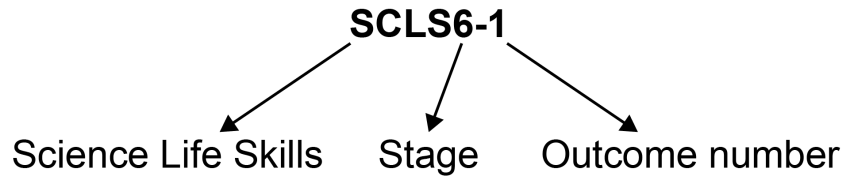 Learning Across the Curriculum IconsLearning across the curriculum content, including cross-curriculum priorities, general capabilities and other areas identified as important learning for all students, is incorporated and identified by icons in the syllabus.Cross-curriculum priorities 	Aboriginal and Torres Strait Islander histories and cultures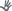  	Asia and Australia’s engagement with Asia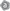  	Sustainability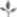 General capabilities 	Critical and creative thinking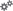  	Ethical understanding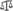  	Information and communication technology capability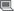  	Intercultural understanding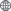  	Literacy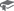  	Numeracy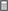  	Personal and social capability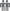 Other learning across the curriculum areas 	Civics and citizenship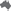  	Difference and diversity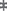  	Work and enterprise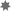 Science Life Skills Stage 6 The Science Life Skills Stage 6 Syllabus aligns with the rationale, aim, objectives and outcomes of the Investigating Science Stage 6 Syllabus. The Life Skills content has been developed from each discipline of Science, providing opportunities for independent or integrated delivery with other Science Stage 6 courses.Before deciding that a student should undertake a course based on Life Skills outcomes and content, consideration should be given to other ways of assisting the student to engage with the regular course outcomes. This assistance may include a range of adjustments to the teaching, learning and assessment activities of the Science Stage 6 curriculum.If the adjustments do not provide a student with sufficient access to some or all of the Stage 6 outcomes, a decision can be explored for the student to undertake Life Skills outcomes and content. This decision should be made through the collaborative curriculum planning process involving the student and parent/carer and other significant individuals. School principals are responsible for the management of the collaborative curriculum planning process.The following points need to be taken into consideration:students are not required to complete all Life Skills outcomesspecific Life Skills outcomes should be selected based on the needs, strengths, goals, interests and prior learning of each studentoutcomes may be demonstrated independently or with support.Further information in relation to planning, implementing and assessing Life Skills outcomes and content can be found in support materials for:ScienceSpecial education needsLife Skills.RationaleThe Science Life Skills Stage 6 Syllabus rationale is consistent with the Investigating Science Stage 6 Syllabus rationale. The Investigating Science rationale is provided below.The Investigating Science Stage 6 Syllabus is designed to engage students of all abilities with scientific processes and have them apply those processes to investigate relevant personal, community and global scientific issues.The ongoing study of science and the specific Working Scientifically processes and their application have led humans to accumulate an evidence-based body of knowledge about human interactions – past, present and future – with the world and its galactic neighbourhood. The course is firmly focused on developing these skills, as they provide a foundation for students to value investigation, solve problems, develop and communicate evidence-based arguments, and make informed decisions.The course promotes active inquiry and explores key concepts, models and phenomena. It draws and builds on the knowledge, understanding, skills, values and attitudes gained in Science Stage 5. The course is designed to enhance students’ understanding of the value of evidence-based investigations and the use of science-based inquiry in their lives.Investigating Science is designed to complement the study of the science disciplines by providing additional opportunities for students to investigate and develop an understanding of scientific concepts, their current and future uses, and their impacts on science and society. The course draws on and promotes interdisciplinary science by allowing students to investigate a wide range of STEM (Science, Technology, Engineering and Mathematics) related issues and concepts in depth.Investigating Science encourages the development of a range of capabilities and capacities that will enhance a student's ability to participate in all aspects of community life and within a fast-changing technological landscape. The knowledge, understanding and skills gained from this course are intended to support students’ ongoing engagement with science, and to form the foundation for further studies and participation in current and emerging STEM-related post-school activities and industries.The Place of the Science Life Skills Stage 6 Syllabus in the K–12 Curriculum 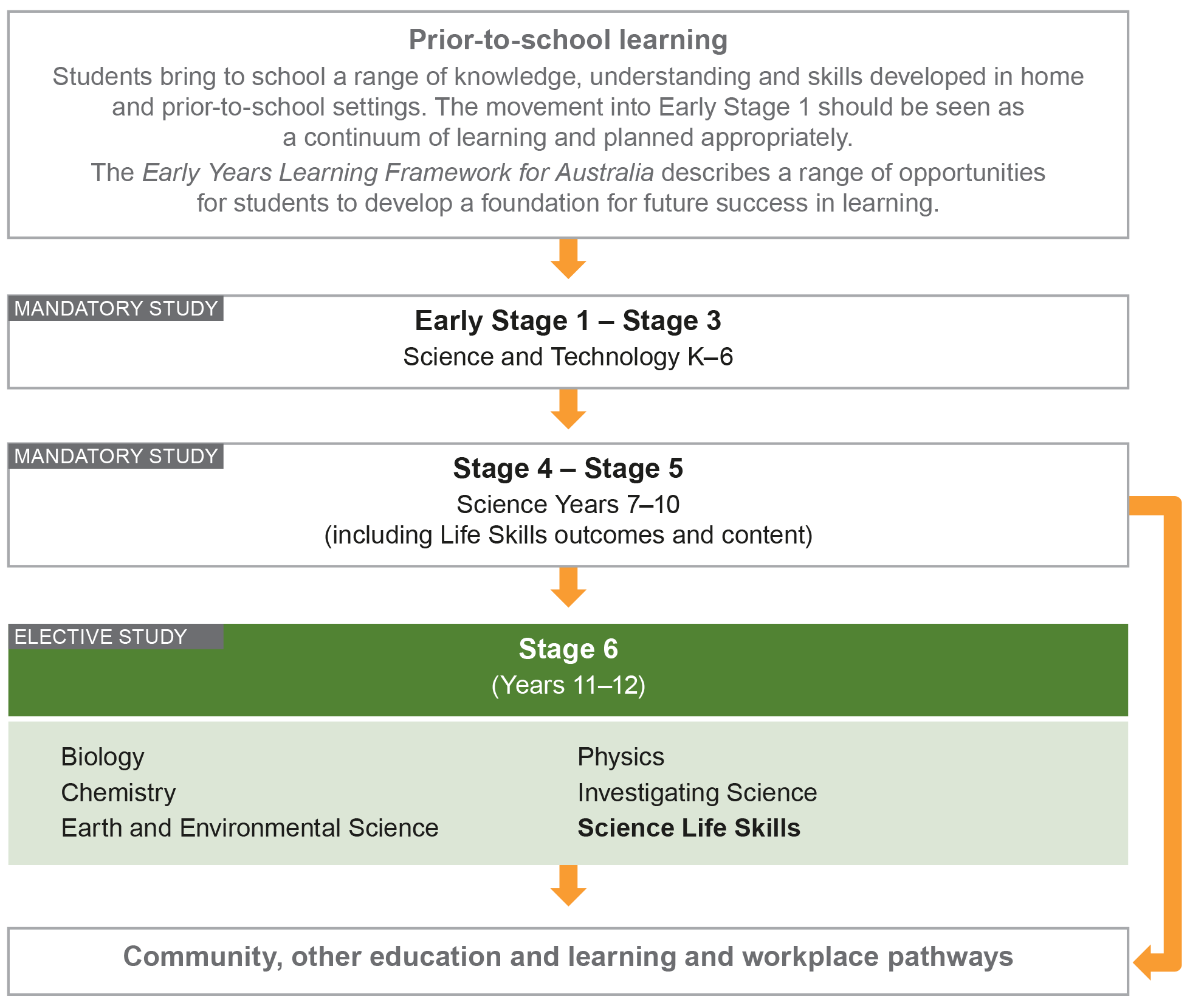 AimThe Science Life Skills Stage 6 Syllabus aim is consistent with the Investigating Science Stage 6 Syllabus aim. The Investigating Science aim is provided below. The study of Investigating Science in Stage 6 enables students to develop an appreciation and understanding of science as a body of knowledge and a set of valuable processes that provide humans with an ability to understand themselves and the world in which they live. Through applying Working Scientifically processes, the course aims to enhance students’ analytical and problem-solving skills in order to make evidence-based decisions and engage with and positively participate in an ever-changing, interconnected technological world.ObjectivesSkillsStudents:develop skills in applying the processes of Working Scientifically.Knowledge and UnderstandingStudents:develop knowledge and understanding of cause and effectdevelop knowledge and understanding of models, theories and laws develop knowledge and understanding of science and technologydevelop knowledge and understanding of contemporary issues involving science.Values and AttitudesStudents:develop positive, informed values and attitudes towards sciencerecognise the importance and relevance of science in their livesrecognise the influence of economic, political and societal impacts on the development of scientific knowledgedevelop an appreciation of the influence of imagination and creativity in scientific research.OutcomesTable of Objectives and Outcomes – Continuum of Learning For students undertaking Science Life Skills:students are not required to complete all Life Skills outcomesspecific Life Skills outcomes should be selected on the basis that they meet the learning needs, strengths, goals and interests of each studentoutcomes may be demonstrated independently or with support.SkillsThe Working Scientifically outcomes found at the beginning of each module are targeted for emphasis. The other Working Scientifically outcomes could also be addressed in each module.Knowledge and UnderstandingScience Life Skills Stage 6 and Related Investigating Science Stage 6 Syllabus OutcomesSkillsKnowledge and UnderstandingCourse StructureFor Science Life Skills:Students may complete one or more courses to contribute up to six units of study towards their Preliminary or HSC pattern of study.Students are not required to address or achieve all the Science Life Skills outcomes.Students are not required to complete all of the content to demonstrate achievement of an outcome.Outcomes and content should be selected to meet the particular needs of individual students. The modules provide possible frameworks for addressing the Science Life Skills outcomes and content, and are suggestions only. Teachers have the flexibility to develop modules that will meet the needs, strengths, goals, interests and prior learning of their students. Examples provided under the content points are suggestions only. Teachers may use the examples provided or develop other examples to meet the particular needs of individual students.Working Scientifically outcomes and content are to be integrated into modules wherever students undertake an investigation.Depth studies may be undertaken within any course and can relate to any module in a course.Assessment and ReportingA student undertaking Science Life Skills will study selected outcomes and content, as identified through the collaborative curriculum planning process. The syllabus outcomes and content form the basis of learning opportunities for students.Assessment should provide opportunities for students to demonstrate achievement in relation to the outcomes and to apply their knowledge, understanding and skills to a range of situations or environments, including the school and the wider community. Evidence of student achievement of Life Skills outcomes can be based on a range of assessment for learning opportunities. There is no requirement for formal assessment of Life Skills outcomes. Schools are not required to report achievement using the Preliminary Common Grade Scale or assessment marks.This information should be read in conjunction with requirements on the Assessment Certification Examination (ACE) website.Additional advice is available in the Principles of Assessment for Stage 6.ContentContent in Stage 6 Life Skills syllabuses is suggested. Content describes the intended learning for students as they work towards achieving one or more syllabus outcomes. It provides the foundations for students to progress to the next stage of schooling or post-school opportunities.Teachers will make decisions about the choice of outcomes and selection of content regarding the sequence, emphasis and any adjustments required based on the needs, strengths, goals, interests and prior learning of students.Organisation of ContentThe Science Life Skills Stage 6 Syllabus includes five courses:Investigating Science Life SkillsPhysical World Science Life SkillsEarth and Space Science Life SkillsLiving World Science Life SkillsChemical World Science Life Skills.The content of each of these courses is unique but the courses draw on the same outcomes to enable teaching and learning programs to be developed with a specific Science focus. Students may undertake up to three Science Life Skills courses in both Years 11 and 12.The Working Scientifically skills should be integrated as course content throughout the courses as appropriate.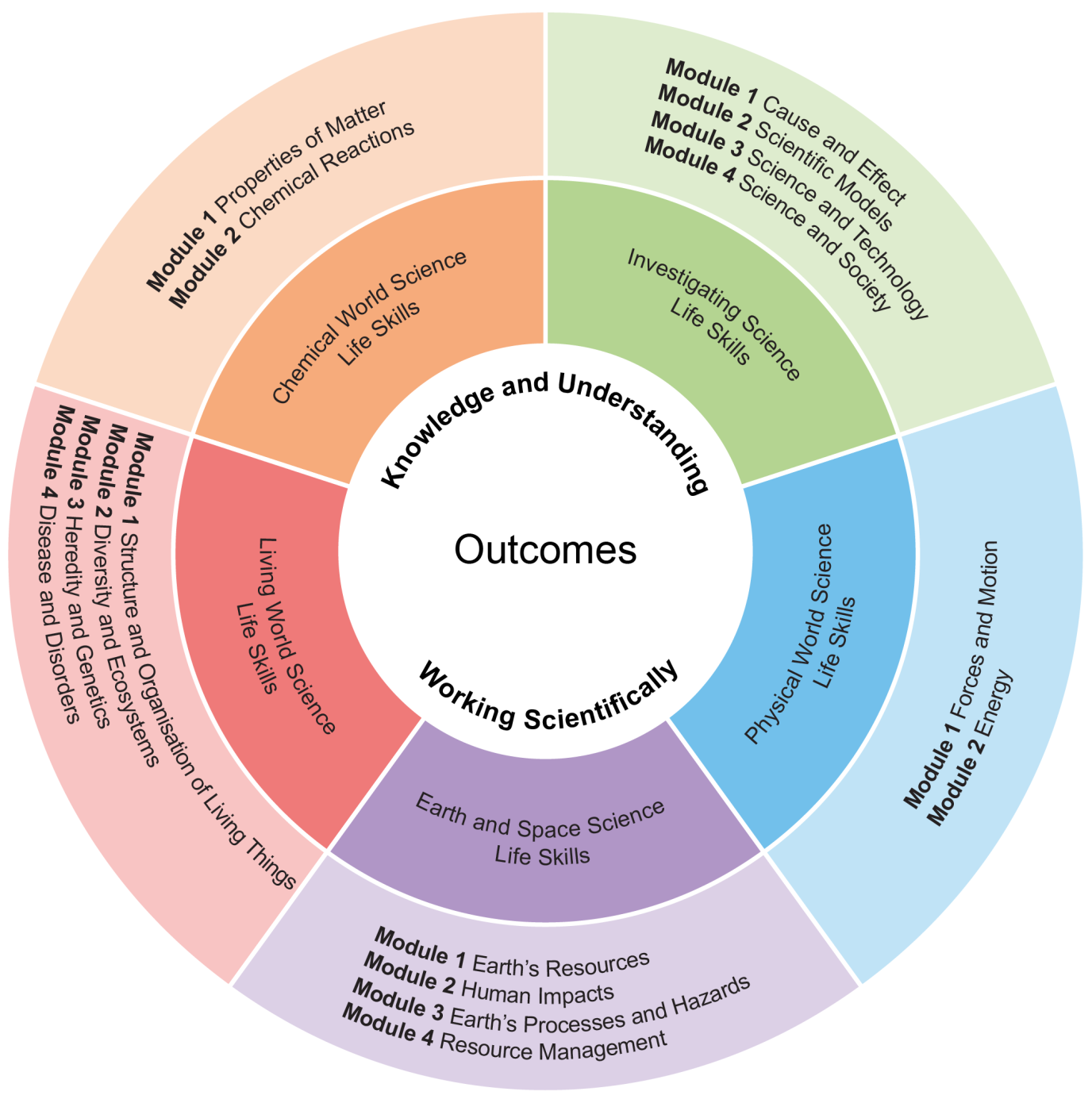 Working ScientificallyWorking Scientifically skills are at the core of conducting practical and secondary-sourced investigations in science.Where appropriate, students should have opportunities to develop their Working Scientifically skills by participating in a range of practical experiences, in order to develop their understanding and demonstrate achievement of Science Life Skills Stage 6.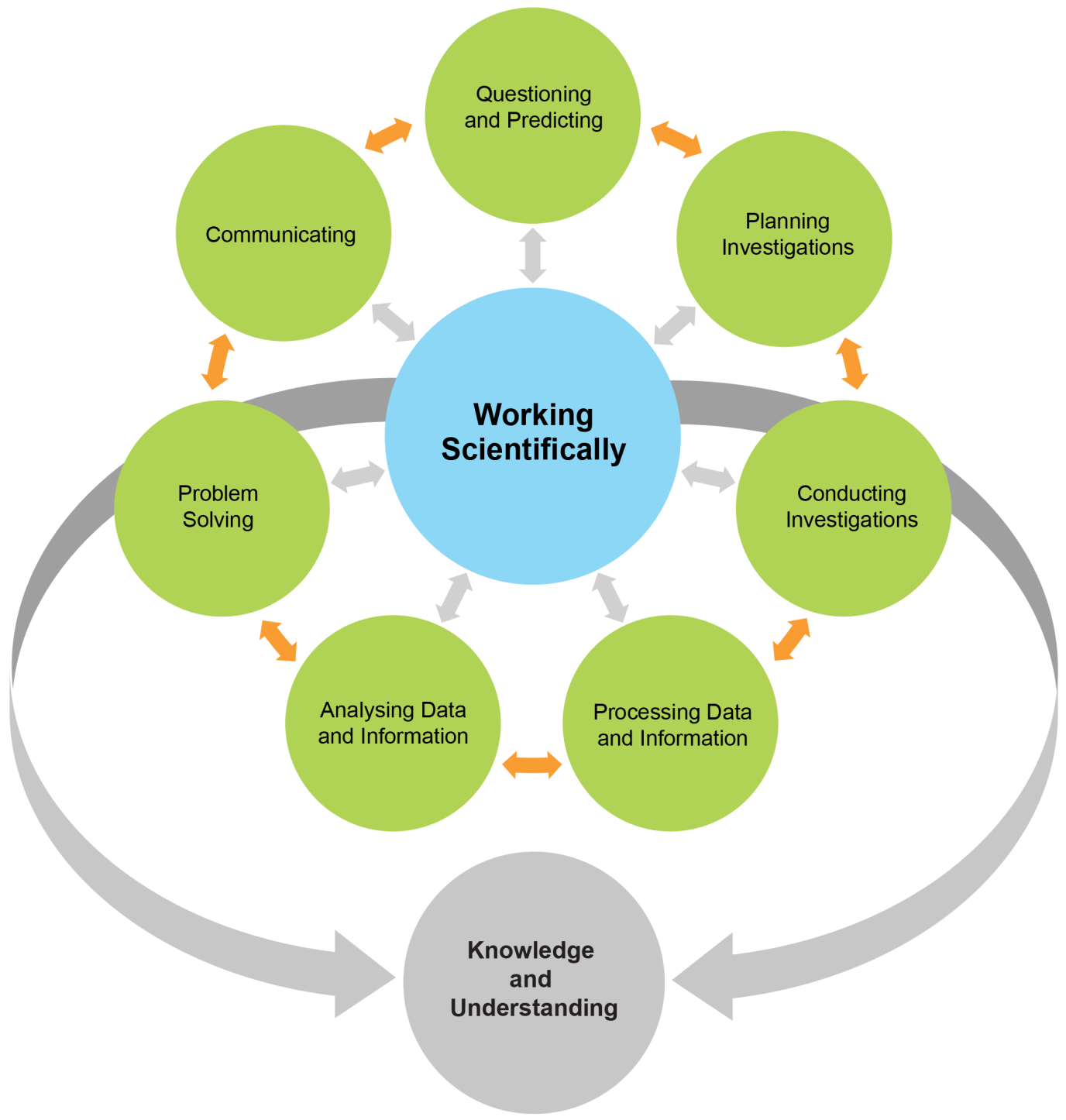 InvestigationsAn investigation is a scientific process of answering a question, exploring an idea or solving a problem that includes activities such as planning a course of action, collecting data, interpreting data, reaching a conclusion and communicating. Investigations can include the collection of primary and/or secondary-sourced data or information.Practical investigations involve the collection of primary data. They can include:undertaking laboratory investigations, including fair tests and controlled experimentsundertaking fieldwork and surveysconstructing models.Secondary-sourced investigations can include:researching by using a variety of mediaextracting and reorganising secondary-sourced information in the form of flow charts, tables, graphs, diagrams, prose, keys, spreadsheets and databasesusing models to inform understanding.SafetySchools have a legal obligation in relation to safety. Teachers will need to ensure that they comply with relevant legislation as well as system and school requirements in relation to safety when implementing their programs. This includes legislation and guidelines relating to Work Health and Safety, and the handling and storage of chemical and dangerous goods.Animal ResearchSchools have a legal responsibility in relation to the welfare of animals. The keeping of animals and all practical activities involving animals must comply with relevant guidelines or legislation.Inquiry QuestionsThe inquiry questions are included in the course content and used to frame the syllabus content within each module. The depth of knowledge and understanding and skill development required to fully address the inquiry questions may vary. This allows for differentiation of the course content due to the diverse needs and abilities of each student.Depth StudiesDepth studies can be undertaken to explore a particular aspect of science within any of the Science Life Skills courses. Students may investigate a particular aspect of science through an investigation/activity or a series of investigations/activities, which are undertaken individually or collaboratively. Depth studies allow students a pathway to pursue their interests in science and engage more fully with scientific investigations. Depth studies may involve: a practical investigation; fieldwork; a secondary-sourced investigation; designing and creating a product; or data analysis. Depth studies may relate to any module a student undertakes.Ideas for Depth StudiesPractical InvestigationsDesign and conduct experimentsTest a claimTest a deviceSecondary-sourced InvestigationsMake a documentary or media reportConduct a literature reviewDevelop an evidence-based argument Write a journal articleWrite an essay – historical or theoreticalDevelop an environmental management planAnalyse a work of fiction or film for scientific relevanceCreate a visual presentationInvestigate emerging technologiesCreatingDesign and inventCreate a working modelCreate a portfolioFieldworkFieldwork may be a starting point for a practical investigation or secondary-sourced study and could be initiated by the following stimuli:an excursionengagement with community expertsData AnalysisData analysis could be incorporated into a practical investigation or secondary-sourced investigation. For example:construction and analysis of graphs/tablesdata analysis from a variety of sourcesresearch analysis, eg of longitudinal data, resource management data.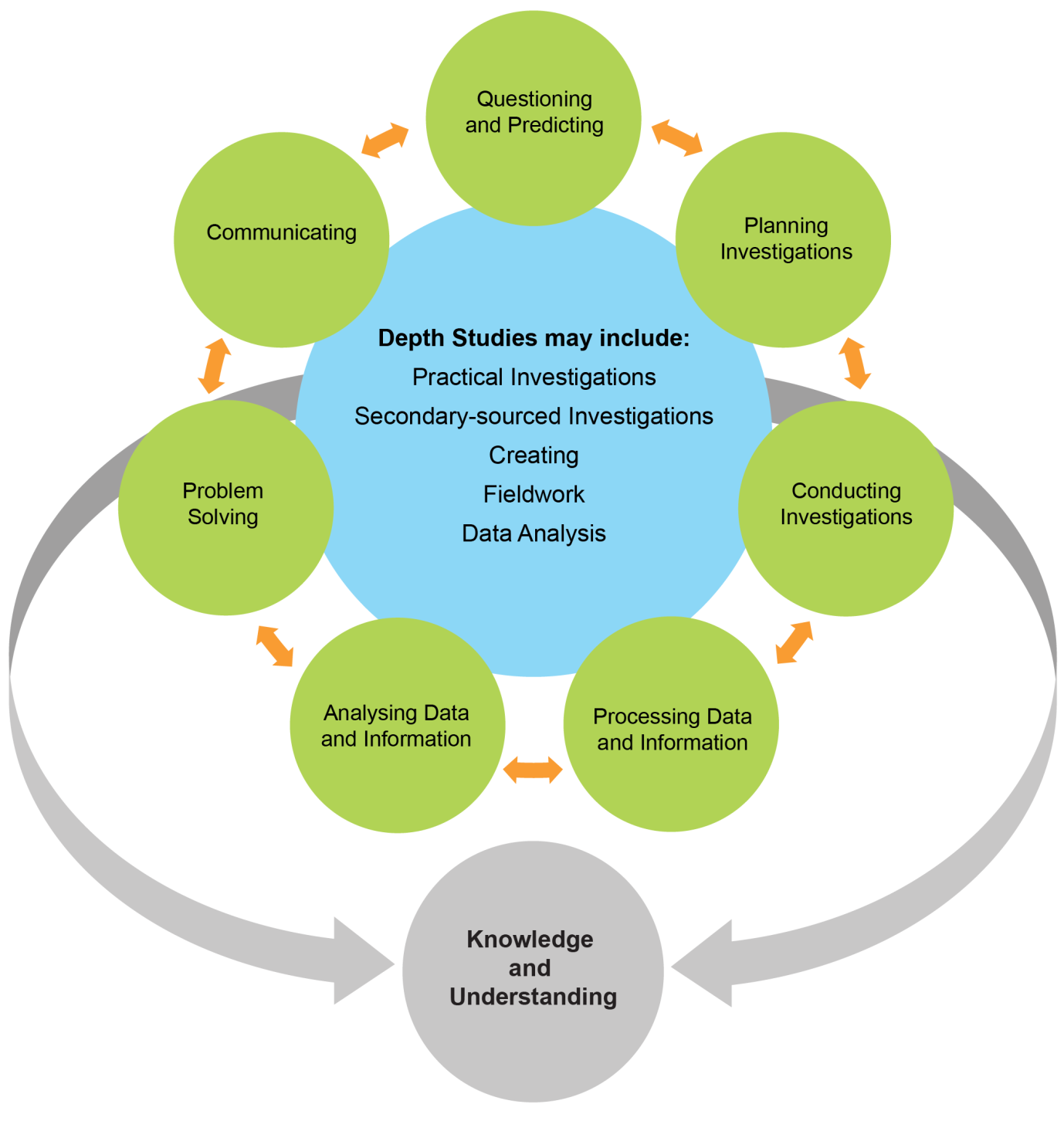 Learning Across the CurriculumLearning across the curriculum content, including the cross-curriculum priorities and general capabilities, assists students to achieve the broad learning outcomes defined in the NESA Statement of Equity Principles, the Melbourne Declaration on Educational Goals for Young Australians (December 2008) and in the Australian Government’s Core Skills for Work Developmental Framework (2013).Cross-curriculum priorities enable students to develop understanding about and address the contemporary issues they face.The cross-curriculum priorities are:Aboriginal and Torres Strait Islander histories and cultures Asia and Australia’s engagement with Asia Sustainability. 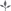 General capabilities encompass the knowledge, skills, attitudes and behaviours required to assist students to live and work successfully in the 21st century.The general capabilities are:Critical and creative thinking Ethical understanding Information and communication technology capability Intercultural understanding Literacy Numeracy Personal and social capability. NESA syllabuses include other areas identified as important learning for all students:Civics and citizenship Difference and diversity Work and enterprise. Learning across the curriculum content is incorporated, and identified by icons, in the content of the Science Life Skills Stage 6 Syllabus in the following ways.Aboriginal and Torres Strait Islander Histories and Cultures 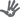 Aboriginal and Torres Strait Islander communities have diverse cultures, social structures and a history of unique, complex knowledge systems. In Science, students are provided with opportunities to learn about how Aboriginal and Torres Strait Islander Peoples have developed and refined knowledge about the world through observation, making predictions, testing (trial and error) and responding to environmental factors within specific contexts. Students may investigate examples of Aboriginal and Torres Strait Islander Peoples’ understanding of the environment and the ways in which traditional knowledge and Western scientific knowledge can be complementary.When planning and programming content relating to Aboriginal and Torres Strait Islander histories and cultures teachers are encouraged to:involve local Aboriginal communities and/or appropriate knowledge holders in determining suitable resources, or to use Aboriginal or Torres Strait Islander authored or endorsed publicationsread the Principles and Protocols relating to teaching and learning about Aboriginal and Torres Strait Islander histories and cultures and the involvement of local Aboriginal communities.Asia and Australia’s Engagement with Asia 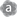 Asia and Australia’s engagement with Asia provides rich and engaging contexts for developing students’ science and technology skills, knowledge and understanding. In Science, students are provided with opportunities to recognise that the Asia region includes diverse environments. Students may develop an appreciation of how interactions within and between these environments and the impacts of human activity influence the region, including Australia, and have significance for the rest of the world.Asia plays an important role in scientific and technological research and development in areas such as medicine, natural resource management and natural disaster prediction and management.Sustainability 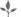 Sustainability is concerned with the ongoing capacity of the Earth to maintain all life. It provides authentic contexts for exploring, investigating and understanding systems in the natural and made environments. In Science, students are provided with opportunities to investigate relationships between systems and system components, and consider the sustainability of food sources and the natural and human environments. Students may engage with different perspectives in solving ethical problems.Critical and Creative Thinking 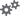 Critical and creative thinking are integral to activities where students learn to generate and evaluate knowledge, clarify concepts and ideas, seek possibilities, consider alternatives and solve problems. Critical and creative thinking are embedded in the skills and processes of Working Scientifically. In order to make evidence-based decisions, students are provided with opportunities to develop critical and creative thinking skills through: asking and posing questions; making predictions; engaging in practical and secondary-sourced investigations; and using evidence.Ethical Understanding 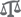 Students are provided with opportunities to form and make ethical judgements in relation to scientific investigations, design, codes of practice, and the use of scientific information and applications. In Science, students explore the importance of reporting honestly based on evidence. They consider ethical guidelines in their investigations, particularly in regard to the implications for others and the environment.Information and Communication Technology Capability 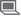 Information and communication technology (ICT) can be used effectively and appropriately to access, create and communicate information and ideas, solve problems and work collaboratively. In Science, students are provided with opportunities to develop ICT capability when they: develop ideas and solutions; research science concepts and applications; investigate scientific phenomena; and communicate their scientific and technological understandings. In particular, they learn to: access information; collect, analyse and represent data; model and interpret concepts and relationships; and communicate scientific and technological ideas, processes and information.Intercultural Understanding 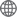 Students develop intercultural understanding as they learn to understand themselves in relation to others. This involves students valuing their own cultures and those of others, and engaging with people of diverse cultures in ways that recognise commonalities and differences, create connections and cultivate respect. In Science, students are provided with opportunities to appreciate how diverse cultural perspectives have impacted on the development, breadth and diversity of scientific knowledge and applications. They may learn about and engage with issues requiring cultural sensitivity, and may develop an understanding that scientists work in culturally diverse teams to address issues and solve problems of national and international importance.Literacy 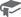 Literacy is the ability to use a repertoire of knowledge and skills to communicate and comprehend effectively, using a variety of modes and media. Being ‘literate’ is more than the acquisition of technical skills – it includes the ability to identify, understand, interpret, create and communicate effectively using written, visual and/or digital forms of expression and communication for a number of purposes. In Science, students are provided with opportunities to understand that language varies according to the context and engage with different forms of written and/or spoken language to communicate scientific concepts. Students may develop an understanding that scientific information can also be presented in the form of diagrams, flow charts, tables, graphs and models.Numeracy 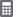 Numeracy involves recognising and understanding the role of mathematics in the world. Students become numerate as they develop the confidence, willingness and ability to apply mathematics in their lives in constructive and meaningful ways. In Science, they are provided with opportunities to develop numeracy skills through practical measurement and the collection, representation and interpretation of data from first-hand investigations and secondary sources. Students may consider issues of uncertainty and reliability in measurement and learn data analysis skills, identifying trends and patterns from numerical data and graphs. They may use mathematical equations and concepts in order to solve problems.Personal and Social Capability 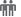 Students develop personal and social capability as they learn to understand and manage themselves, their relationships and their lives more effectively. This includes establishing positive relationships, making responsible decisions, working effectively individually and in teams, and constructively handling challenging situations. Through applying the processes of Working Scientifically, students may develop skills in collaboration, planning and communication. They may learn to plan and conduct a depth study either individually or in a team.Civics and Citizenship 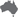 Civics and citizenship content involves knowledge and understanding of how our Australian society operates. In Science, students are provided with opportunities to broaden their understanding of aspects of civics and citizenship in relation to the application of scientific ideas and technological advances, including ecological sustainability and the development of environmental and sustainable practices at a local, regional and national level. Difference and Diversity 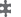 Difference and diversity comprise gender, race and socio-economic circumstances. Students are provided with opportunities to understand and appreciate the difference and diversity they experience in their everyday lives. Working Scientifically provides opportunities for students to work collaboratively, where they can develop an appreciation of the values and ideas of all group members. This appreciation also enables them to identify individual rights, challenge stereotypes and engage with opinions different to their own.Work and Enterprise 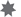 Students may develop work-related skills and an appreciation of the value of working individually and collaboratively when conducting investigations. In Science, students are provided with opportunities to prioritise safe practices and understand the potential risks and hazards present when conducting investigations. They may engage with risk assessment while working safely in the laboratory or in the field.Investigating Science Life Skills Course ContentCourse StructureFor Science Life Skills:Students may complete one or more courses to contribute up to six units of study towards their Preliminary or HSC pattern of study.Students are not required to address or achieve all the Science Life Skills outcomes.Students are not required to complete all of the content to demonstrate achievement of an outcome.Outcomes and content should be selected to meet the particular needs of individual students. The modules provide possible frameworks for addressing the Science Life Skills outcomes and content, and are suggestions only. Teachers have the flexibility to develop modules that will meet the needs, strengths, goals, interests and prior learning of their students. Examples provided under the content points are suggestions only. Teachers may use the examples provided or develop other examples to meet the particular needs of individual students.Working Scientifically outcomes and content are to be integrated into modules wherever students undertake an investigation.Depth studies may be undertaken within any course and can relate to any module in a course.Working Scientifically SkillsThe following Working Scientifically outcomes and content can be integrated into each course as appropriate.Questioning and PredictingOutcomesA student:poses questions and hypotheses for scientific investigation SCLS6-1ContentStudents:ask questions about the world around them make observations and pose questions based on these observationsidentify questions that can be scientifically testedrecognise the difference between a fact and a prediction make predictions based on questions from observationsmake predictions based on questions that can be scientifically testedPlanning InvestigationsOutcomesA student:plans an investigation individually or collaboratively to obtain primary or secondary data and information SCLS6-2ContentStudents:recognise the need to plan an investigation to test questions or hypotheses  participate in making decisions about how to test questions or hypothesesidentify purposes for a range of scientific equipment and materials  select appropriate scientific equipment and materials that can be used to test a question or hypothesis  work individually and/or collaboratively to design a scientific investigation to test a question or hypothesis record aspects of a plan for a scientific investigation using an appropriate format recognise safe and unsafe practices when planning a scientific investigation identify practices to enhance safety in a scientific investigation recognise variables to be measured, changed and maintained in an investigation identify ways to change and measure variables in an investigation recognise ethical considerations when planning a scientific investigation Conducting InvestigationsOutcomesA student:participates in investigations individually or collaboratively to collect primary or secondary data and information SCLS6-3ContentStudents:recognise a plan as a sequence of steps follow a plan to participate in an investigation use scientific equipment and materials accurately use technology when participating in an investigation engage in safe practices when participating in an investigation accurately record observations and data when participating in an investigation  work individually and/or collaboratively to conduct an investigation Processing Data and InformationOutcomesA student:collects and represents qualitative or quantitative data and information using media as appropriate SCLS6-4ContentStudents:recognise that data and information can come from a range of sources, eg observations and measurements identify data that can be measured explore a range of methods to collect quantitative data select the most appropriate form of organising and representing quantitative data  use appropriate measurements when representing quantitative data recognise qualitative information, eg observations, descriptions use digital technologies to collect or represent qualitative information or quantitative data  relate collected information and data to questions or hypotheses use appropriate scientific language when representing information or data Analysing Data and InformationOutcomesA student:develops conclusions from primary or secondary data and information SCLS6-5ContentStudents:recognise representations of data recognise secondary information sources that can be used in an investigationlocate information in a secondary source describe data and information collected  identify patterns and trends in data describe patterns and trends in data draw conclusions from data and information gathered in an investigation develop further questions from conclusions Problem SolvingOutcomesA student:uses strategies to solve scientific problems SCLS6-6ContentStudents:identify strategies that can be used to solve a problem use primary data or secondary information when exploring a problem   recognise and use problem-solving skills, eg questioning, collaboration, planning  use strategies to solve problems CommunicatingOutcomesA student:communicates information about an investigation using scientific language and terminology SCLS6-7ContentStudents:recognise scientific language communicate ideas related to an investigation use scientific language when communicating about an investigation use digital, visual, written or oral forms of communication as appropriate  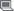 select digital, visual, written or oral forms of communication appropriate to audience and purpose  Module 1: Cause and EffectOutcomesA student:poses questions and hypotheses for scientific investigation SCLS6-1plans an investigation individually or collaboratively to obtain primary or secondary data and information SCLS6-2participates in investigations individually or collaboratively to collect primary or secondary data and information SCLS6-3collects and represents qualitative or quantitative data and information using media as appropriate SCLS6-4identifies how primary or secondary data is used in scientific investigations SCLS6-8uses patterns and trends in data to make observations and draw conclusions SCLS6-9Related Investigating Science outcomes: INS11/12-1, INS11/12-2, INS11/12-3, INS11/12-4, INS11-8, INS11-9Content FocusStudents recognise and make observations and use these to make predictions. They pose questions, and plan and conduct investigations to develop their knowledge and understanding of the world around them. They also explore data they have collected to identify patterns and trends and use these to make observations and draw conclusions.Working ScientificallyIn this module, students participate in scientific investigations, collecting and representing data in order to answer questions and test hypotheses. ContentObservationsInquiry question: What types of observations do people make in their everyday lives? Students:identify that people make observations using their senses: what they can see, hear, feel or smell recognise that observations people make in their everyday lives can be made more specific by using descriptions or measurements, for example:  when making an observation about electrical energy, eg the tumble dryer uses a lot of energy  the tumble dryer uses more energy than the dishwasher  the tumble dryer uses 1.5 kilowatts per hour (kWh) more per use than the dishwasher when making an observation about the weather, eg it is hot today  today is the hottest day of the month  the temperature is 35 degrees Celsius todaywhen making an observation about animal care, eg feeding the dog costs money  it costs more to feed the dog than the cat  or, it costs 25 per cent more each week to feed the dog than the catwhen making an observation about mixing ingredients in cooking, eg to make salad dressing, use oil and vinegar  to make salad dressing, combine a small amount of vinegar and a large amount of oil  to make salad dressing, combine vinegar and oil in a ratio of 1:2make observations using descriptions, including numbers, measurements and statistics, for example:  electricity bill is higher in winter when the tumble dryer is usedaverage temperature this winter was higher than last winter plant in the sunlight grew faster than the plant in the shadepH level of the moisturiser is 4.8recognise that qualitative data is data that is observed and described but not measuredrecognise that quantitative data is data that is observed and can be measured, and involves numbers identify that observations are a way of gaining information before beginning an investigation, for example: observing that a magnet sticks to the fridge and investigating what other metals a magnet will stick toobserving the amount and types of litter in a local waterwayobserving that the pot plants in the house always grow towards the window and designing an investigation to find out if plants grow towards the lightobserving the amount of foam produced by different household detergentsidentify ways in which Aboriginal and Torres Strait Islander Peoples use observations to assist them in everyday life, for example:   observing the night sky to identify when to move to a new place to find foodobserving the flowering of a particular plant to predict hunting, fishing and gatheringidentifying that the black wattle flowering signals that it is time to catch blackfishRole of ObservationsInquiry question: How are observations made in a scientific investigation?Students:make observations from investigations, including observations that can be measured, for example: the rate at which objects of varying mass fall when droppedthe location of earthquakes and volcanic eruptions on a map comparisons between similar bone structures in fossils and modern-day organisms, eg comparing jaws of modern-day herbivores and carnivores to fossil jawsthe position of animals on a rock platform shape, colour and size of plant and animal cellschemicals and their reactions, eg the chemical reaction between magnesium and acid communicate observations in a variety of ways, for example:   orallytabulationgraphingvisual representations digital representationsapply conventions when collecting and recording observations, for example:    including a heading with tables and graphslabelling axes on a graphrecognise that some observations can be used to make predictions, for example: heavier objects fall faster when droppedmore earthquakes occur in Japan than in Australiaplant cells are larger than animal cellsif magnesium reacts with acid then all metals will react with acidObservations as EvidenceInquiry question: How do we know the observations from scientific investigations are accurate?Students:recognise that all investigations must be conducted safely identify risks involved in an investigation, for example: acid could splash in a person’s eye and cause damagedescribe ways to minimise the risks in an investigation, for example: wearing safety glassesdemonstrate safe practices when participating in an investigation recognise that all investigations must be conducted in an environmentally friendly manner, for example:   toxic chemicals must be disposed of correctlythere should be minimal disturbance of the environment in fieldwork situationsrecognise the role of variables in a scientific investigationidentify variables to be measured, changed or maintained in a scientific investigation investigate how variables in a scientific investigation can be maintained compare observations made in everyday life with primary data gathered in a scientific investigation  Conclusions Promote Further ObservationsInquiry question: How do results from a scientific investigation instigate further scientific investigations?Students:pose questions for testing that lead to further investigations, for example: Where is a load placed in a wheelbarrow to make it easier to lift?Will changing the shape of an object affect how fast it moves through water?Are all metals attracted to a magnet?Do all metals conduct electricity?Are bones of fossils, other than teeth, similar to modern-day animals?Do plants grow towards the light?Are fewer bacteria found on a person’s hands after they wash them?Are bacteria also made up of cells?Does sugar dissolve more quickly in hot or cold water?Will using more concentrated acid make a reaction with metal go faster?recognise other questions and hypotheses arising from an investigation that may need to be testedModule 2: Scientific ModelsOutcomesA student:plans an investigation individually or collaboratively to obtain primary or secondary data and information SLS6-2participates in investigations individually or collaboratively to collect primary or secondary data and information SCLS6-3collects and represents qualitative or quantitative data and information using media as appropriate SCLS6-4explores models and descriptions of phenomena SCLS6-10Related Investigating Science outcomes: INS11/12-2, INS11/12-3, INS11/12-4, INS11-10, 
INS11-11Content FocusStudents engage with scientific models and gain an understanding of how models can represent scientific concepts. They explore a range of scientific models and participate in practical investigations to construct some models. Working ScientificallyIn this module, students collect and represent data and information, construct models and communicate information in relation to representing scientific concepts. ContentModels to Inform UnderstandingInquiry question: Why do scientists develop models?Students:recognise that scientists, in order to simplify or help explain something in the world, develop models, for example: a representation of an electrical circuita model of the solar systema model of an ecosystemthe particle model to explain the characteristics of solids, liquids and gases or air pressureexplore a specific scientific model   recognise that models can be used to make predictions, for example: lights in parallel circuits shine brighter than lights in series circuitsa model of the Sun, Earth and Moon to predict when the next full moon will be seen and the next solar eclipse will occura food web to predict the impact of removing a species from an ecosystemthe particle model to predict that antifreeze prevents water from freezingexplore models that have been changed because of new observations, for example:  the Geocentric versus Heliocentric models of the solar systemConstructing a ModelInquiry question: How can a model be constructed to simplify how a scientific concept is understood?Students:construct a scientific model using appropriate techniques and materials, for example a sculpture made from balsa wood or a digital print  investigate a scientific idea that has been represented using a model, for example: recognising the scientific idea represented in the modelrelating the elements of the model to scientific processes Module 3: Science and TechnologyOutcomesA student:poses questions and hypotheses for scientific investigation SCLS6-1plans an investigation individually or collaboratively to obtain primary or secondary data and information SCLS6-2participates in investigations individually or collaboratively to collect primary or secondary data and information SCLS6-3recognises processes involved in a range of scientific investigations SCLS6-11investigates technologies used in science SCLS6-12Related Investigating Science outcomes: INS11/12-1, INS11/12-2, INS11/12-3, INS12-12, 
INS12-13Content FocusStudents develop an understanding of the process of scientific investigation. They observe and participate in a range of scientific investigations and recognise how these can be made reliable and valid. They also explore advances in scientific understanding and how science and technology are related. Working ScientificallyIn this module, students plan and conduct investigations safely, accurately and reliably. They use appropriate technology when conducting scientific investigations and to collect and represent data.ContentPractical Investigations to Obtain Primary DataInquiry question: What initiates a scientific investigation?Students:recognise why scientific investigations are needed explore one or more investigations that have been carried out to recognise:why the investigation was conductedthe hypothesis of the investigationexplore how the investigation has benefited the world  Reliability and ValidityInquiry question: How can an investigation be designed so that it is a fair test?Students:recognise that to make an investigation a fair test, all the variables but one must remain unchangedparticipate in designing an investigation that is a fair test, for example:    keeping the variables constantrepeating the investigationrecognise that for an investigation to be reliable, it needs to be repeated several times under the same conditions and consistent results obtained communicate observations made as a result of an investigation  draw conclusions from the observations made in the investigation recognise that after an investigation further questions may be posed, which may lead to another investigation, for example: Does the shape of an object affect the speed at which it moves through air as well as water?Is the water-holding capacity the same for all types of soil?Do all plants grow at the same rate in sunlight?Do all metals react with acids at the same rate?CommunicatingInquiry question: How are scientific ideas communicated?Students:communicate ideas related to an investigation use scientific language to communicate ideas related to an investigation represent ideas related to an investigation in a variety of ways, for example:  digital, visual, written or oral representationsScientific Investigation and TechnologyInquiry question: How are technologies used in scientific investigations?Students:identify examples of technologies used in science, for example:  lenses, microscopes, thermometers, light bulbs, rulers, Bunsen burners, stopwatches, ray boxesexplore technologies developed by Aboriginal and Torres Strait Islander Peoples, for example:  spear throwers, eg woomeras and other hunting weaponsstone technology for cutting tools and grinding seedmessage sticks for communicationtechnologies used to catch fishfirestick farmingparticipate in designing a practical investigation that uses appropriate technology, for example:   how a slope helps in lifting a loadthe relationship between pivot, effort and loadstatic electricityelectrical conductivityhow a mass of the bob and length of the pendulum affects the timing of a pendulumradiation of heat of black and silver surfacethe composition of different types of soilthe relationship between heartbeat and exercisehow salt affects both the melting point and boiling point of water the best type of material to use for insulationidentify the technology used when carrying out the investigation use digital technologies to gather primary and secondary data, for example:    websitessurveyssocial mediause digital technologies to gather and communicate information, for example:   record and calculate data using a spreadsheetconstruct graphs using online graphing toolscollect photos or diagrams from the internet to create a visual presentationengage in safe practices when using technologies in scientific investigations A Continuous CycleInquiry question: Why develop new technologies?Students:investigate how new discoveries in science have led to improvements in technologies, for example:  discovery of electromagnetic waves has led to communication technologiesdiscovery of LEDs has led to more efficient lightingimprovements in lenses led to the development of microscopes, telescopes and eyeglassesdiscovery of semiconductors led to the development of transistors, which enabled more efficient computersexplore how new technologies have led to further investigations in science, for example:  robotics led to scientists exploring Mars space telescopes and probes have led to further investigations into the solar system and beyondsubmarines have led to scientists exploring the ocean floorcarbon dating led scientists to work out the age of fossilsdrones have led to improved methods of tracking animal populations, including endangered speciesmore powerful microscopes led to investigations into the structure of cellsexplore how improvements in technology have occurred as a result of Working Scientifically, for example:  development of the light bulb resulted from fire, torches, kerosene lamps, incandescent light bulbs (Edison), LEDsdevelopment of a battery as a result of the work of Galvani, Volta and Davydevelopment of biomechanical devices, eg artificial limbsModule 4: Science and SocietyOutcomesA student:collects and represents qualitative or quantitative data and information using media as appropriate SCLS6-4develops conclusions from primary or secondary data and information SCLS-5uses strategies to solve scientific problems SCLS-6communicates information about an investigation using scientific language and terminology SCLS6-7recognises that scientific investigations can support or refute a hypothesis SCLS6-13investigates how science impacts on society SCLS6-14explores contemporary issues involving science SCLS6-15Related Investigating Science outcomes: INS11/12-4, INS11/12-5, INS11/12-6, INS11/12-7, INS12-14, INS12-15Content FocusStudents explore myths that seem to have a scientific basis. They also explore how science can be used for human progress and development. They engage with ethical issues in science and how these impact on scientific research.Working ScientificallyIn this module, students participate in investigations to test ideas and draw conclusions. They use a variety of strategies to communicate ideas about the use of science in society.ContentTesting ClaimsInquiry question: What are some myths or commonly held ideas about the world that need to be scientifically tested?Students:recognise that an idea about how or why something happens needs to be scientifically tested if it is to be considered true identify commonly held ideas about the world that may be right or wrong and that can be scientifically tested, for example: an object always moves in the direction of the force exerted on itthe Great Wall of China is the only human-made structure visible from spacepatterns in the stars can predict the futurewater boiled in a microwave oven will kill plants if used to water themstomach ulcers are caused by stressbeing exposed to cowpox prevents you catching smallpoxhuman-made chemicals are more dangerous than natural chemicalsInquiry question: How can a myth or commonly held idea be tested?Students:explore the ways in which scientists have carried out fair tests to investigate ideas, for example: Marshall and Warren disproving the idea that stress leads to stomach ulcers by showing that they are caused by bacteriaPasteur disproving the idea that life grew out of non-living materials by showing that bacteria come from other bacteriadesign a simple investigation to test a commonly held idea about the world  recognise that new scientific discoveries need to be checked by other scientists to see if they are true recognise that sometimes scientists report their results dishonestly, for example: Piltdown Man – fraudulent fossil evidenceIncidents, Events and ScienceInquiry question: How can scientific discoveries be used for human progress and development?Students:recognise that new developments in science can be used to improve human life, for example:  development of light bulbs, which allowed people to see more easily at nightdevelopment of thermal blankets and pacemakers as a result of space programsimprovements in communication, eg satellites, use of optic fibres, mobile phones and warning systems for natural disastersdevelopment of genetically modified foods, which can add vitamins to rice for people in developing countries (Golden Rice), reduce pollution (Enviropig) and reduce the use of pesticides (Bt cotton)improvements in medical science, eg optic fibres, which have led to communication and keyhole surgery, cochlear implant, bionic eye, new materials for hip transplants, ultrasound and vaccinesdiscovery of microorganisms, which led to the development of food-preserving methods and less sickness from food poisoningdevelopment of polymers and plastics development of water purification and wastewater treatment processesdevelopment of vaccination programs to prevent diseaseinvestigate a scientific research or discovery that has contributed to world health and wellbeing Influences on Scientific Research  Inquiry question: How is scientific research influenced?Students:recognise the benefits of scientific research, for example: social benefitseconomic benefitsidentify the cost of scientific research, eg space exploration make a judgement about the cost and benefit of a particular area of scientific research, for example:  Are advances in scientific research beneficial to world health and wellbeing?Should more money be spent on scientific research?Inquiry question: Do all scientific investigations have to be carried out ethically?Students:recognise that investigations undertaken at school have to be completed ethically, for example: animals being observed must be treated with respect and returned to the place where they were collectedif animals are kept in the classroom for observation, all their daily needs (food, water, shelter) and the correct temperature must be providedcompare ethical points of view in relation to performing scientific investigations, for example: Should animals be used to test make-up products?How should research animals be treated?Should humans be used for scientific research, eg drug trials, sleeping habit trials?Should Marshall have infected himself with the bacteria that he thought might cause stomach ulcers?Should Jenner have injected an eight-year-old boy with cowpox?explore how human activities can negatively affect our environment, for example:  nuclear testingpollution of air, water, and/or landdestroying habitat to make way for roads, houses and shopping centresdisposal of chemical wasterecognise that sometimes scientific developments lead to unintended problems to which scientists need to find solutions, for example:   development of the car has led to increased air pollutionenvironmental issues often result from mining activityburning fossil fuels causes greenhouse gases to be producedlead in paint and petrol can lead to brain damage, which caused scientists to develop paint and petrol without leadplastic is a useful product but it will not break down, which makes it difficult to dispose of and it often ends up in waterwaysPhysical World Science Life SkillsCourse StructureFor Science Life Skills:Students may complete one or more courses to contribute up to six units of study towards their Preliminary or HSC pattern of study.Students are not required to address or achieve all the Science Life Skills outcomes.Students are not required to complete all of the content to demonstrate achievement of an outcome.Outcomes and content should be selected to meet the particular needs of individual students. The modules provide possible frameworks for addressing the Science Life Skills outcomes and content, and are suggestions only. Teachers have the flexibility to develop modules that will meet the needs and interests of their students. Examples provided under the content points are suggestions only. Teachers may use the examples provided or develop other examples to meet the particular needs of individual students.Working Scientifically outcomes and content are to be integrated into modules wherever students undertake an investigation.Depth studies may be undertaken within any course and can relate to any module in a course.Module 1: Forces and MotionOutcomesA student:poses questions and hypotheses for scientific investigation SCLS6-1plans an investigation individually or collaboratively to obtain primary or secondary data and information SCLS6-2participates in investigations individually or collaboratively to collect primary or secondary data and information SCLS6-3collects and represents qualitative or quantitative data and information using media as appropriate SCLS6-4uses strategies to solve scientific problems SCLS6-6identifies how primary or secondary data is used in scientific investigations SCLS6-8uses patterns and trends in data to make observations and draw conclusions SCLS6-9investigates technologies used in science SCLS6-12Related Investigating Science outcomes: INS11/12-1, INS11/12-2, INS11/12-3, INS11/12-4, INS11/12-6, INS11-8, INS11-9, INS12-13Content FocusStudents engage in observations and practical investigations to recognise motion in everyday life. They explore types of forces and investigate how force can impact on motion.Working ScientificallyIn this module, students plan and conduct investigations to collect data and solve problems in relation to forces and motion. ContentForces in Everyday LifeInquiry question: How are forces evident in everyday contexts? Students:recognise a force as a push, pull, twist or tear observe forces acting on objects in everyday contexts, for example:a car starting and stoppingkicking a footballpinning a sign on a noticeboardsqueezing the water out of wet clothesa magnet sticking to a fridgeexplore a range of contact forces in everyday contexts, for example:throwing a ballwriting on paper typing on a deviceexplore a range of non-contact forces in everyday contexts, for example:gravitythe movement of tidesusing a magnetic closing device, eg the clasp of a bag, the cover for a mobile deviceidentify that forces make objects move or remain stationary Balanced and Unbalanced ForcesInquiry question: What is the difference between balanced and unbalanced forces?Students:recognise balanced forces as forces of equal magnitude acting in opposite directions on an object, for example:a book on a tablea boat floating on watera box hanging from a ropeobserve balanced forces to recognise that objects do not move when balanced forces are appliedconstruct models of balanced forces in everyday contexts  recognise unbalanced forces as forces of unequal size acting on an objectobserve unbalanced forces to recognise that objects move when unbalanced forces are applied, for example:a lift going uppulling a book across a tablea vehicle movingrecognise weight as a forceconduct an investigation to collect data on how weight affects the balance of forces enacting on an object in the water  investigate everyday problems involving unbalanced forces, for example: a car crashdemonstrate safe practices when investigating balanced and unbalanced forces Oppositional ForceInquiry question: How is friction created in a range of environments?Students:observe what happens when two objects or surfaces rub against each otherrecognise that the resistance created by objects moving against each other is known as frictionrecognise friction as an oppositional forceobserve a range of examples of friction in everyday contexts, for example:skiing on water or snowsliding a glass across a tablethe rope and pulley on a set of blindsclimbing a vertical rock wall without slippingparticipate in a practical investigation into factors that impact on friction, for example: roughness/smoothness of an object’s surfacespeed of an objectsize of an objectamount of pressure on an objectsurface adhesionidentify risks and respond appropriately when investigating factors that impact on friction Forces that Attract and RepelInquiry question: What is gravitational force?Students:recognise gravitational force as a force of attraction between objectsrecognise that every object has gravitational pullinvestigate how mass affects gravitational force explore the effects on the Earth of the gravitational pull of the Sun and Moon, for example: the Sun’s gravitational pull keeps the Earth orbiting the Sunthe Moon’s gravity affects the rise and fall of the tides on the Earthrecognise that people are kept on the ground as a result of gravity pulling us downwards and the floor pushing us upwards Inquiry question: How does magnetic force attract and repel objects?Students:observe the magnetic pull of a magnet on iron or metalrecognise that magnetic force is not visibleobserve magnetic forces as either attracting or repelling objectsparticipate in an investigation to observe the magnetic field of a magnet explore the cause and reason for the magnetic field around the Earth History of Discoveries of Physical ForcesInquiry question: How have discoveries throughout history improved human understanding of physical forces?Students:explore a historical discovery that led to an understanding of physical forces, for example: Archimedes’s principleNewton’s Law of Universal GravitationMechanical ForcesInquiry question: How have mechanical forces contributed to a more efficient society?Students:investigate forces acting when simple machines are used, for example:pulleysleversgearswheels and axesexplore an example of the use of simple machines in ancient societies, for example:  use of levers and ramps by the Egyptians to construct monumentsthe design of a woomera by Aboriginal Peoples to act as a lever for throwing spearsinvestigate how the development and use of simple machines has led to more efficient work practices Module 2: EnergyOutcomesA student:participates in investigations individually or collaboratively to collect primary or secondary data and information SCLS6-3collects and represents qualitative or quantitative data and information using media as appropriate SCLS6-4communicates information about an investigation using scientific language and terminology SCLS6-7explores models and descriptions of phenomena SCLS6-10Related Investigating Science outcomes: INS11/12-3, INS11/12-4, INS11/12-7, INS11-10, 
INS11-11Content FocusStudents explore models of energy to develop an understanding of how energy can be transferred and transformed. They observe, explore or construct electrical circuits and recognise how an understanding of energy transformations has led to technological applications that people use in their everyday lives.Working ScientificallyIn this module, students collect and represent data and information, construct models and communicate information in relation to energy.ContentEnergy is Necessary for a Range of ActivitiesInquiry question: How is energy used in everyday life?Students:recognise that energy is needed to make something work, for example:humans need energy from foodfood needs heat to cook itkitchen appliances need energy from electricity to operatesailboats need energy from the wind to moveidentify different forms of energy, for example: heatlightsoundelectricalmechanicalchemical (as found in fuel and gas)explore ways in which energy is obtained, for example: the Sun provides heat, known as solar energyfuel, eg gas or oil can provide heat and lightwater is used to generate electricitywindrecognise a variety of uses of energy in a range of environments, for example: electricity for lighting (lamp or lights)electricity for heating (radiant heaters)electricity for sound (radio or television)electricity (kitchen appliances)gas for cooking (stoves)petrol for movement (car)identify a variety of machines that need energy to work, for example: bicyclemotorbikecarclocklawnmowerworkplace machineryexplore the energy source for a variety of machines, for example: watches (battery), clocks (battery or electricity)lawnmowers (petrol or electricity)power tools (battery or electricity)workplace machinery (electricity, oil, gas)hot-water system (solar, electricity, gas)bicycle (mechanical)explore sources of energy used for travel, for example: cars (petrol, diesel or gas)boats (diesel, petrol or wind)planes (aviation fuel)investigate the use of energy in heating and cooling systems, for example:  refrigeratorsair conditionerspredict the consequences of an energy supply being unavailable Energy Transfer and ConversionInquiry question: How are energy transformations used in a range of contexts?Students:investigate how energy is changed from one form to another in order to be of practical use, for example:  electrical energy makes lights workgas is converted into heat in a stovesound is converted into electrical energy through a microphone to make a recording and reconverted back into sound energy so that it can be replayedkinetic energy is converted into electricity in generatorslight is converted into chemical energy by cameras and reconverted back into light to view the photographsrecognise an electrical circuit as a representation of the movement of electricityexplore an electrical circuit to recognise how a light comes on when the switch is activated engage in safe practices when investigating electrical circuits construct or draw simple series circuits to represent a transfer of electricity  Energy EfficiencyInquiry question: How can energy be used more efficiently in the home?Students:identify which energy sources are the most efficient and cost-effective in particular circumstances, for example: gas stove versus electric stovegas heating versus oil heatingrecognise the cost of using energy in the home collect and compare data on the cost of running a range of appliances in the home explore a range of ways to save energy in the home, for example: use of gas as opposed to electricityusing energy-efficient light bulbsplugging gaps under doors to ensure heat does not escapeswitching off and unplugging appliances when they are not in useturn off lights when areas are not in useuse a microwave instead of a conventional ovenpurchase electrical appliances that have high efficiency ratingsuse insulation to reduce heating and cooling costsEarth and Space Science Life SkillsCourse StructureFor Science Life Skills:Students may complete one or more courses to contribute up to six units of study towards their Preliminary or HSC pattern of study.Students are not required to address or achieve all the Science Life Skills outcomes.Students are not required to complete all of the content to demonstrate achievement of an outcome.Outcomes and content should be selected to meet the particular needs of individual students. The modules provide possible frameworks for addressing the Science Life Skills outcomes and content, and are suggestions only. Teachers have the flexibility to develop modules that will meet the needs and interests of their students. Examples provided under the content points are suggestions only. Teachers may use the examples provided or develop other examples to meet the particular needs of individual students.Working Scientifically outcomes and content are to be integrated into modules wherever students undertake an investigation.Depth studies may be undertaken within any course and can relate to any module in a course.Module 1: Earth’s ResourcesOutcomesA student:participates in investigations individually or collaboratively to collect primary or secondary data and information SCLS6-3collects and represents qualitative or quantitative data and information using media as appropriate SCLS6-4communicates information about an investigation using scientific language and terminology SCLS6-7explores models and descriptions of phenomena SCLS6-10Related Investigating Science outcomes: INS11/12-3, INS11/12-4, INS11/12-7, INS11-10, 
INS11-11Content FocusStudents explore models of the Earth and its position in space. They investigate rocks and minerals, and the role of technologies in geology. They also consider the importance of the Earth’s resources in people’s lives.Working ScientificallyIn this module, students participate in investigations to collect and represent data in order to draw conclusions and communicate ideas about the Earth’s resources.ContentEarth in SpaceInquiry question: How does the Earth’s position in space affect people’s daily lives?Students:identify some components of the solar system, for example:MoonstarsSunplanetsmeteorscometsmake observations in relation to changes that occur in the solar system over time, for example: day/nightrising/setting Sunstars and the Moon appear at nightthe Sun appears during the dayrecognise that the Earth moves around the Sunidentify that night and day are caused by the rotation of the Earth once every 24 hours demonstrate actions that are taken in relation to changes that are associated with the daily rotation of the earth on its axis, for example: sleeping at the appropriate timeworking mainly in daylight hoursidentify planetary changes that occur over longer periods of time, for example:seasonal changesweather patternstidal changesdemonstrate skills in adapting to planetary changes, for example: planting vegetables in the correct seasonplanning holidays according to seasons and weather patterns around the worldsea fishing at high tideexplore models of the solar system and how these have changed over time, for example:  Geocentric Theory changed to the Heliocentric Theorydiscovery of new planetsconstruct a model of the solar system explore how Aboriginal People use astronomy, for example: using the motions of objects in the sky for constructing calendars and navigationrecording and measuring cyclical phenomena, eg eclipsesusing astronomically based songlines for navigationInquiry question: How has space exploration contributed to advancements in technology?Students:investigate space exploration using a range of sources investigate contributions of space exploration to human welfare, for example: heart pacemakersthermal blanketsbuilding materialsmobile phonesminiaturisation of computing systemsComposition and Structure of the EarthInquiry question: What is the inner structure of the Earth?Students:explore a model of the Earth to recognise that the structure of the Earth consists of four layers – inner core, outer core, mantle and crust explore the features of each of the Earth’s layers, for example:inner core is the hottest partouter core is made up of liquidmantle is the widest sectioncrust is a thin layer made of solid rockconstruct a model of the structure of the Earth Rocks, Minerals and the Rock CycleInquiry question: What are the components of rocks?Students:explore methods of classifying rocks and minerals used by Aboriginal and Torres Strait Islander Peoples explore the Rock Cycle to identify different types of rocks and how they are formed, for example: 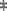 magma from volcanic activity forms igneous rockerosion breaks rock down into sedimentssedimentary rocks are formed in layers from sedimentssedimentary and igneous rocks form metamorphic rocks when exposed to heat and pressure undergroundparticipate safely in an investigation of the Rock Cycle Geological TimescaleInquiry question: How is the evolution of the Earth measured?Students:recognise timelines and time periods in everyday contexts, for example: schedule of the school daya week, a month, a yearidentify historical time periods, for example:  ancient historyMiddle Ages modern historyrecognise representations of periods of time, for example: daily schedulecalendartimelinerecognise that the Earth’s evolution is represented through the geological timescale identify that the period of the Earth’s evolution is much older than other time periods engage with a visual representation of the geological timescale to recognise the chronological formation of the Earth  explore the difference between relative age and numeric age in everyday contexts, for example: the first floor of a building was built before the top floor (relative age)the church is 100 years old and the school is 54 years old (numeric age)investigate models of rock layers to explore how they provide information about the relative age of the Earth, for example:  the bottom layers of rock are the oldestGeological ResourcesInquiry question: How are rocks and minerals used?Students:investigate the difference between rocks and minerals identify a range of uses for rocks and minerals in our society, for example: diamonds - for jewellery and in electronicsgranite - in construction, eg the Sydney Harbour Bridge and bench surfacesrecognise rocks and minerals as non-renewable resourcesexplore how long it takes for rocks and minerals to forminvestigate the use of an Australian rock or mineral to explore the implications of using non-renewable resources, for example: extraction of iron ore in Western Australia for infrastructure and equipmentmining of coal to generate electricityInquiry question: How are non-renewable geological resources discovered and extracted?Students:explore how rocks and minerals are obtained, for example: extraction from the groundinvestigate traditional Aboriginal quarrying and mining methods explore the effect of open-cut mining on the natural environment, for example:  removal of the natural environment to create open-pit mineseffects of transportation and processingModule 2: Human ImpactsOutcomesA student:poses questions and hypotheses for scientific investigation SCLS6-1plans an investigation individually or collaboratively to obtain primary or secondary data and information SCLS6-2participates in investigations individually or collaboratively to collect primary or secondary data and information SCLS6-3collects and represents qualitative or quantitative data and information using media as appropriate SCLS6-4uses strategies to solve scientific problems SCLS6-6identifies how primary or secondary data is used in scientific investigations SCLS6-8uses patterns and trends in data to make observations and draw conclusions SCLS6-9Related Investigating Science outcomes: INS11/12-1, INS11/12-2, INS11/12-3, INS11/12-4, INS11/12-6, INS11-8, INS11-9Content FocusStudents recognise the significance of the Earth’s resources for living things. They explore a range of resources provided by the Earth and how humans use these resources to maintain life. They also consider the human impact on the environment.Working ScientificallyIn this module, students pose questions and hypotheses when planning and participating in investigations about human impacts on the Earth’s resources.ContentSignificance of the Earth’s Resources for Living ThingsInquiry question: What resources does the Earth provide to sustain life?Students:recognise that the Sun is necessary for life to exist on Earthrecognise that the atmosphere has gases that enable living things to survive, for example:the oxygen that humans need to breathe is in the airidentify a range of natural resources provided by the Earth, for example:timberrocks and mineralswaterexplore a range of ways in which humans use specific natural resources Inquiry question: How can the Earth’s energy sources be managed more sustainably?Students:identify that conventional energy sources are finite, for example: coal, oil, natural gasexplore the environmental impact of different energy sources and the implications of their use, for example:  the enhanced greenhouse effect and variations in global temperaturenuclear waste problems investigate the development of alternative energy sources, for example:  wind generatorsnuclear energyidentify sources of energy that have the least impact on the environment, for example: solar energyhydro-electricitywind-generated electricitycollect data on the uses of solar energy in the local environment, for example: survey the use of solar hot-water systems in the local areasurvey the use of solar pool heating in the local areademonstrate ethical and safe practices when collecting data on the uses of solar energy in the local environment  explore the increasing importance and use of solar energy in everyday life, for example: solar-powered calculatorssolar batteries in satellitessolar cells for home electricity supplysolar hot-water systemssolar pool heatingWater ManagementInquiry question: How can humans contribute to improving water quality?Students:explore models of the Earth to recognise the distribution of water identify ways in which water is used in a range of global environments, for example: for consumptionfor hygieneexplore ways in which water can be polluted, for example: household activitiesindustrial activitiesparticipate in an investigation to test the quality of water in a local waterway   demonstrate safe practices when testing the quality of water in a local waterway explore how water can be purified for human consumption, for example: water filtrationdesalinationIntroduced SpeciesInquiry question: How do introduced species impact on ecosystems?Students:explore how and why species are introduced into particular ecosystems, for example:rabbitscane toadsparticipate in an investigation to explore a local introduced species, for example:  reason for introductionecosystem affected by the specieshuman activity contributing to introduced speciescontrol of introduced speciesdemonstrate ethical practices when participating in an investigation of a local introduced species explore how human activity can upset the balance of ecosystems when favouring introduced species   investigate the effect of introduced species on native Australian species Module 3: Earth’s Processes and HazardsOutcomesA student:poses questions and hypotheses for scientific investigation SCLS6-1participates in investigations individually or collaboratively to collect primary or secondary data and information SCLS6-3collects and represents qualitative or quantitative data and information using media as appropriate SCLS6-4develops conclusions from primary or secondary data and information SCLS6-5communicates information about an investigation using scientific language and terminology SCLS6-7uses patterns and trends in data to make observations and draw conclusions SCLS6-9investigates technologies used in science SCLS6-12Related Investigating Science outcomes: INS11/12-1, INS11/12-3, INS11/12-4, INS11/12-5, INS11/12-7, INS11-9, INS12-13Content FocusStudents explore how the Earth has evolved over time. Through an exploration of climate variation and other geological processes, they develop an understanding of the occurrence and impacts of natural disasters. Students investigate how technologies can be used to predict and respond to these events.Working ScientificallyIn this module, students recognise trends, patterns or relationships in data to communicate ideas about the evolution of the Earth. They participate in investigations to gather and represent qualitative or quantitative data about the evolving Earth.ContentFossilisationInquiry question: What do fossils reveal about the age of the Earth?Students:recognise fossils as remains of the pastidentify that fossils are found in rockexplore what fossils can reveal about the past participate in a practical investigation to explore how fossils are formed demonstrate safe practices when participating in a practical investigation of fossils relate fossils to humans’ understanding of the relative age of the EarthClimate ScienceInquiry question: What are the impacts and evidence of climate variations?Students:recognise a range of weather patterns, for example:humiditywindrainfallexplore the impact of climate on our environment investigate evidence of variations in climate, for example: increase in concentrations of carbon dioxide in the atmospherevariations in global temperaturechanging distribution of glaciersrising sea levels as a result of polar ice caps melting due to variations in global temperaturesInquiry question: How do humans contribute to variations in climate?Students:investigate human activity that contributes to climate variation, for example: burning of fossil fuelsinvestigate ways to reduce climate variation, for example: reduce pollution from vehicle emission by using unleaded fuels or carpoolingincrease the use of renewable energy sources to produce electricityGeological Natural DisastersInquiry question: How do geological disasters occur?Students:identify a range of natural disasters caused by geological processes, for example:earthquakesvolcanic eruptionstsunamisexplore the geological processes that cause natural hazards, for example: earthquakes are the result of a movement in tectonic platesvolcanic eruptions are caused by magma building up beneath the Earth’s crusttsunamis are caused by movement on the ocean floorfloods can be caused by heavy rainfallidentify global weather events, for example: cyclonesdroughtidentify natural disasters that occur because of weather or climate conditions, for example: floods cycloneshurricanesbushfiresexplore technologies that are used to monitor and predict weather patterns, for example: radar satellitesatmospheric sensorsEnvironmental Impacts of Natural DisastersInquiry question: How do natural disasters impact on the environment?Students:predict changes that result from the impact of specific natural disasters on native plants explore how native plants survive natural disasters, for example: regrowing after a bushfire or floodinvestigate a natural disaster that has occurred in Australia to explore the impact on humans and the environment Prediction and Prevention of Natural DisastersInquiry question: How do technologies contribute to the prevention and minimisation of natural disasters?Students:explore the difficulties in monitoring and predicting natural disastersinvestigate how disasters can be prevented or minimised, for example:  the use of warning systems in the home, eg smoke detectors and fire alarmsemergency servicesexplore how technological advancements have impacted on the ability to communicate warnings in relation to natural disasters Module 4: Resource ManagementOutcomesA student:poses questions and hypotheses for scientific investigation SCLS6-1participates in investigations individually or collaboratively to collect primary or secondary data and information SCLS6-3collects and represents qualitative or quantitative data and information using media as appropriate SCLS6-4develops conclusions from primary or secondary data and information SCLS6-5uses strategies to solve scientific problems SCLS6-6recognises that scientific investigations can support or refute a hypothesis SCLS6-13investigates how science impacts on society SCLS6-14explores contemporary issues involving science SCLS6-15Related Investigating Science outcomes: INS11/12-1, INS11/12-3, INS11/12-4, INS11/12-6, INS12-14, INS12-15Content FocusStudents explore a range of issues related to the Earth’s resources that impact on human life, including pollution and disposal of waste. Students also consider the importance of managing resources and waste sustainably and how this can improve the world’s future.Working ScientificallyIn this module, students pose questions and develop hypotheses in relation to the use of Earth’s resources. They collect, represent and draw conclusions from primary or secondary data to communicate ideas about resource management. ContentRenewable and Non-renewable ResourcesInquiry question: What is the difference between renewable and non-renewable resources?Students:recognise renewable resources as those that can be replaced naturally identify a range of renewable resources used by humans, for example:timberwaterleathersolar energyidentify a range of non-renewable resources, for example:oilcoalgasclassify resources as renewable or non-renewable Inquiry question: How can an understanding of renewable and non-renewable resources lead to the conservation of resources?Students:collect and represent data on the use of renewable or non-renewable resources in the local area to draw conclusions, for example: at schoolin the workplacein a council areademonstrate ethical and safe practices when collecting data on the use of renewable or non-renewable resources in a local community  predict the consequences of using non-renewable resources on the environment explore ways to conserve non-renewable resources, for example:  carpooling to use less petrolusing alternative sources of energy, eg solar energyrecycling glass, paper, plastic and metal wastesCauses and Effects of PollutionInquiry question: How does human activity contribute to air and water pollution?Students:identify some causes of pollution of air and water, for example: chemicalsburningvehicle emissionsindustrial or agricultural activitylitter in waterwaysidentify household activities that may contribute to pollution, for example: pouring fats or oils down the drainusing detergentsusing pesticides or herbicides in the gardenburning garden wasteburning wood and fossil fuels, which emit carbon dioxideexplore industrial and agricultural activity that may be a cause of pollution, for example: heavy metals in waterwaysgas emissionsparticipate in a practical investigation to monitor the quality of some aspects of the local environment, for example: use a water-testing kit to monitor water qualityrecord the reported air pollution index over a period of timedemonstrate safe practices when investigating the quality of the local environment collect and represent data about the effects of pollution on living things, for example: mercury poisoning in fishpesticide poisoning in birdspesticide spraying of cropsoveruse of fertilisersexplore the effects of pollution on human health, for example: skin diseasesallergiesbreathing problemsInquiry question: What happens to garbage?Students:investigate where domestic garbage is disposed of in their local area investigate other methods of transferring and disposing of garbage explore the effect of garbage on the environment, for example: liquids seeping into nearby water sourcesrotting materialsuse of large areas of landRecyclingInquiry question: How can garbage be recycled to assist in the conservation of the environment?Students:recognise that some materials can be recycled, for example:paperplasticglassidentify materials in the home that can be recycled, for example: vegetable peelingsplastic bottlesaluminium cansnewspapersengage in processes to maximise recycling in a familiar context, for example:  using bins for rubbishusing a divided bin for recyclingbox container for plastics, papers, cans or glasscompostdevelop skills in responsible disposal of non-recyclable materials  identify recycling or garbage waste processes in the community, for example:waste paper collectiongarbage collectioncollection bins for used clothingcouncil clean up servicesdemonstrate safe practices when recycling materials explore how recycling activities assist with the sustainable management of resources Personal and Community Responsibilities for Managing ResourcesInquiry question: How can resources be managed responsibly?Students:recognise that individuals and the community have a responsibility to manage resources  identify responsibilities associated with resource use, for example:  conservation of waterefficient use of fuelsrecycling of materialsreduction in household wasteuse of environmentally friendly productsdescribe actions that an individual can take at home to manage resources responsibly, for example:   reduce household water consumption by turning off water while brushing teethreduce household energy consumption by turning off lights in rooms that are not being usedreduce household use of chemicals by using only a small amount of detergent when washing upexplore actions a community can take to manage resources responsibly, for example: reduce household wasteconserve natural bushlanduse waterways responsiblyinvestigate how the actions of individuals and communities can contribute to the future sustainability of resources  Living World Science Life SkillsCourse StructureFor Science Life Skills:Students may complete one or more courses to contribute up to six units of study towards their Preliminary or HSC pattern of study.Students are not required to address or achieve all the Science Life Skills outcomes.Students are not required to complete all of the content to demonstrate achievement of an outcome.Outcomes and content should be selected to meet the particular needs of individual students. The modules provide possible frameworks for addressing the Science Life Skills outcomes and content, and are suggestions only. Teachers have the flexibility to develop modules that will meet the needs and interests of their students. Examples provided under the content points are suggestions only. Teachers may use the examples provided or develop other examples to meet the particular needs of individual students.Working Scientifically outcomes and content are to be integrated into modules wherever students undertake an investigation.Depth studies may be undertaken within any course and can relate to any module in a course.Module 1: The Structure and Organisation of Living ThingsOutcomesA student:poses questions and hypotheses for scientific investigation SCLS6-1plans an investigation individually or collaboratively to collect primary or secondary data and information SCLS6-2participates in investigations individually or collaboratively to collect primary or secondary data and information SCLS6-3collects and represents qualitative or quantitative data and information using media as appropriate SCLS6-4develops conclusions from primary or secondary data and information SCLS6-5identifies how primary or secondary data is used in scientific investigations SCLS6-8uses patterns and trends in data to make observations and draw conclusions SCLS6-9Related Investigating Science outcomes: INS11/12-1, INS11/12-2, INS11/12-3, INS11/12-4, INS11/12-5, INS11-8, INS11-9Content FocusStudents develop an understanding of the importance of natural resources, including energy from the Sun, for the survival of living things. They investigate the ways in which living things use their environment to obtain the resources necessary for their survival.Working ScientificallyIn this module, students participate in planning and conducting investigations to test questions, and to collect, represent and draw conclusions from data and information gathered.ContentSubstances Needed for the Survival of Living ThingsInquiry question: What do living things need to survive?Students:recognise resources needed by living things to survive, for example:airwaterfoodrecognise food and sunlight as sources of energy for animals and plantsidentify the Sun as the source of energy for photosynthesis in plantsinvestigate the ways in which living things use food for energy and growth recognise and gather information about living things’ need for other inorganic nutrients, for example:vitaminsmineralsidentify the importance of the Sun for plants and animals, for example: the Sun is a source of heat for humans and animalsgrowth rates of plants vary according to temperaturesome animals are not active during the daymost humans sleep at night and are active during the dayrecognise the interdependence of plants and animals, for example: through creating food chains using visual representationsby recognising that all food chains start with plantsinvestigate how the environment provides for the needs of living things Digestive SystemInquiry question: How do living things receive nutrients?Students:recognise that living things have a digestive systemidentify that the digestive system is used to break down food and release nutrientsparticipate in a practical investigation to develop an understanding of the process of digestion in animals and humans use equipment safely when engaging in a practical investigation of the digestive system Factors that Influence Plant GrowthInquiry question: How does the environment affect plant growth?Students:identify the basic needs of plants for growth, for example:Sunwatersoil temperatureobserve the effects of water on plants, for example:wilting when deprived of waterfungal disease due to excessive wateringobserve and recognise that plants can be affected by seasonal change, for example: winter - coldspring - moist and warmsummer - hot and dryautumn - changeableobserve different types of soil, for example: sandyclayloaminvestigate how different types of soil affect plant growth and ways to improve soil structure, for example: adding organic matter, eg compostaerating the soil by diggingadding sand to clay soilidentify a range of plant nutrients, for example:nitrogenphosphorousparticipate in an investigation to identify and resolve a specific nutritional problem for a plant, for example:  investigating plant growth and the effect of varying quantities of fertiliserModule 2: Diversity and EcosystemsOutcomesA student:poses questions and hypotheses for scientific investigation SCLS6-1plans an investigation individually or collaboratively to collect primary or secondary data and information SCLS6-2participates in investigations individually or collaboratively to collect primary or secondary data and information SCLS6-3identifies how primary or secondary data is used in scientific investigations SCLS6-8explores models and descriptions of phenomena SCLS6-10Related Investigating Science outcomes: INS11/12-1, INS11/12-2, INS11/12-3, INS11-8, 
INS11-10, INS11-11Content FocusStudents investigate a range of past and present habitats and ecosystems to explore the diversity of living things. They consider the relationship between living things and their environment and how human impact can affect diversity within a habitat or ecosystem.Working ScientificallyIn this module, students explore models as representations of ecosystems, and pose questions and hypotheses to plan and conduct investigations in order to explore interrelationships within an ecosystem.ContentFeatures of Habitats and EcosystemsInquiry question: What makes habitats and ecosystems unique?Students:recognise that living things do not exist in isolation recognise a range of habitats in their local area, for example: schoolyardlocal parklocal creekinvestigate a specific local habitat to identify the features of the habitat, for example: soilwateranimal and plant speciesidentify various types of ecosystems around the world, for example:  oceansforestsriversdesertsidentify different physical characteristics of ecosystems, for example: deserts are hot and dryalpine environments are cold and mountainousrainforests are dense and wetidentify the diversity of plant and animal species that exist in different ecosystems, for example: desert ecosystems have small mammals and low-growing plants with small leavescoastal ecosystems have shellfish, mangrovesexplore adaptations of living things that live in a specific habitat or ecosystem, for example: fish have fins and gillsconstruct a model of an ecosystem to demonstrate its physical characteristics and the diversity of animal and plant species that live in it   investigate how different physical characteristics of habitats or ecosystems affect the diversity of animal and plant species that live there, for example: eucalypts have leaves with a thick waxy cuticleconstruct a habitat to suit a specific organism’s needs and features, for example:   helping regenerate a local bush areaconstructing a terrariumengage in safe practices when constructing a habitat for a specific organism Interdependence of Species and their EnvironmentsInquiry question: How do living things depend on each other and their environment?Students:recognise that living things use each other for food identify simple food chains in local area, for example: plant  snail  duckweed  small fish  large fishplant  caterpillar  birdrecognise that dead plants and animals and waste products are a food source, for example:maggots eat dead animalsfungus grows on rotting woodrecognise that a change in the number of a species can affect the whole ecosystem, for example: the presence of carp in the rivers reduces the number of perchblue-green algae in rivers kills fishinvestigate a local habitat to gather data in relation to changes in animal and plant species over time, for example:   number of fish in a local stream number of types of birds in a local parkconstruct a food web to demonstrate the interdependence of species in a particular ecosystemdemonstrate ethical and safe practices when gathering data on a local habitat  Importance of Human Action in Maintaining a Balance in NatureInquiry question: What are the consequences of human activity on a habitat or ecosystem?Students:observe human-made changes to a local habitat, for example: playground equipment in a local parkboat ramp or pier at a local riverrecognise a range of human activities that can affect an ecosystem, for example: damming of riversfarminguse of pesticidesdeforestationhousehold chemicals in waterwaysinvestigate the effects on ecosystems of human activity, for example:  cutting down trees results in removing homes for birds and possumsspraying insects can poison birds’ food supplyheavy metal contamination, eg mercury, in water poisons fishexplore land management practices of Aboriginal Peoples, for example: using fire to plan and predict plant growthfish traps that allow smaller fish to escape and capture larger fishInquiry question: How can humans contribute to the preservation of habitats and ecosystems?Students:explore regulations to control the effect of human activity on ecosystems, for example:  fishing quotasregulations to prevent the dumping of oil/petrol/waste in sewersregulations to prevent the dumping of toxic waste in landfillregulations to prevent the dumping of tyres in bushlandinvestigate ways in which damage to ecosystems can be reduced, for example: buying and using biodegradable detergentsgrowing native plant species examine how humans can assist in maintaining a balance in nature, for example: fishing only for personal uselocking up cats at nightusing only the amount of material that is requireddisposing of waste appropriatelyusing biodegradable detergentsinvestigate a local habitat or ecosystem to predict changes as a result of human activity, for example:  a reduction in the number of particular species of plants and animalsImpact of Human Activity on Garden HabitatsInquiry question: How can humans demonstrate responsible garden management?Students:explore a garden or model of a garden to recognise the physical characteristics and diversity of plants and animal species identify and classify pests that can damage a garden, for example: insects (aphids, locusts, beetles)birds (cockatoos, parrots)mammals (flying foxes, possums)fungi (rust, black spot)investigate different ways of controlling pests in the gardenrecognise a range of chemicals used on gardens, for example:fertiliserswhite oilweed killersherbicidesinsecticidesexplore why chemicals are used on gardens, for example:to prevent insect infestationto prevent discolouration of leavespredict some dangers associated with chemical use on or in a garden, for example:  spray may be carried by breezedanger of breathing in fumesairborne spray may contaminate the wrong plantsfungus may be present in potting mixexplore how chemicals can be used safely and appropriately in the garden, for example: wearing a face mask when sprayingwearing gloves when handling potting mixchecking quantities of a chemical when mixing it with waterdemonstrate the ways in which garden chemicals are stored safely, for example:  store in a locked cupboard/locked garden shedkeep containers drynot placing chemicals in unmarked containersinvestigate environmentally friendly methods to control garden pests, for example: string deterrents over tomatoescloth cover over fernscompanion plantingModule 3: Heredity and GeneticsOutcomesA student:poses questions and hypotheses for scientific investigation SCLS6-1collects and represents qualitative or quantitative data and information using media as appropriate SCLS6-4develops conclusions from primary or secondary data and information SCLS6-5recognises that scientific investigations can support or refute a hypothesis SCLS6-13investigates how science impacts on society SCLS6-14explores contemporary issues involving science SCLS6-15Related Investigating Science outcomes: INS11/12-1, INS11/12-4, INS11/12-5, INS12-14, 
INS12-15Content FocusStudents recognise observable genetic traits and identify common genetic traits within their family. They develop an understanding of the difference between inherited traits and traits that are learned or passed on in social and cultural contexts. They also consider the ethics of selecting and producing genetic traits in a range of living things.Working ScientificallyIn this module, students collect and represent data in relation to genetic traits and use this data to draw conclusions about heredity.ContentInherited and Learned TraitsInquiry question: What is the difference between inherited and learned traits?Students:recognise things that make people unique, for example: physical attributespersonalitylikes and dislikesrecognise traits as distinguishing characteristics identify that traits can be visible and invisibleclassify personal traits as visible or invisiblerecognise that the way they look is different to others observe traits among a group of people, for example: gendereye colourhair colourdetached earlobestongue rollingfrecklesbeing right-handedcurly hairinvestigate the most common and least common traits of classmates by taking an inventory and recording data in a table or graph  investigate traits shared by family members and record data use a model, for example a tree diagram, to demonstrate how traits are passed down from family members recognise that twins may or may not have the same traits recognise the transfer of traits from one generation to the next as heredityidentify the difference between inherited traits and learned traits, for example: physical attributes, eg eye colour and hair colour are inherited traitsfavourite foods or sports may be learned traitsexplore the ways in which our cultural and social environments can lead to learned traits, for example:   a favourite sport can come from living with family members who have a passion for that particular sportidentify that living things are made up of cells that contain DNArecognise that deoxyribonucleic acid (DNA) provides the recipe for the traits inherited by a living thingrecognise that all living things have both inherited and learned traitsinvestigate the inherited and behavioural traits of an animal species, for example:  physical attributes of the red kangaroolicking forearms on a hot day increases evaporation and coolingGenetic SelectionInquiry question: How does an understanding of genetics impact on people’s lives?Students:explore how an understanding of human genetics has led to scientific advancements, for example: increased understanding of the link between genetics and diseases, eg cancer, heart disease and diabetesidentify some ethical issues associated with an increased understanding of human genetics, for example: choosing gender for personal choicereducing the chance of diseases or disabilitiescreating donors for siblingsexplore examples of genetic selection in animals, for example: selecting the temperaments of parent dogs for breeding dogs for different purposes, eg herding and guard dogsusing genetic selection to increase milk production in cows or wool production in sheepModule 4: Disease and DisordersOutcomesA student:collects and represents qualitative or quantitative data and information using media as appropriate SCLS6-4develops conclusions from primary or secondary data and information SCLS6-5communicates information about an investigation using scientific language and terminology SCLS6-7uses patterns and trends in data to make observations and draw conclusions SCLS6-9investigates technologies used in science SCLS6-12Related Investigating Science outcomes: INS11/12-4, INS11/12-5, INS11/12-7, INS11-9, INS12-13Content FocusStudents investigate infectious and non-infectious diseases and disorders to develop an understanding of the treatment, prevention and control of diseases and disorders in our society. They explore issues relating to human health, including the use of technologies in treating diseases and disorders.Working ScientificallyIn this module, students collect, represent and draw conclusions from data to communicate information in relation to disease.ContentInfectious and Non-infectious Diseases and DisordersInquiry question: What is the difference between infectious and non-infectious disease?Students:recognise common examples of diseases and disorders, for example:influenzameaslesheart diseasediabetescancerrecognise that infectious disease can be spread between people through direct contact or the air recognise that non-infectious diseases and disorders are caused by genetic, lifestyle or environmental factors classify a range of diseases and disorders as infectious or non-infectious explore why it is important to know whether a disease or disorder is infectious or non-infectious recognise that plants and animals can both be affected by diseaseCauses of Infectious DiseaseInquiry question: How are infectious diseases spread?Students:recognise causes of infectious disease, for example:direct contact, eg from person to person or animal to personindirect contact, eg touching a doorknob after someone who is sick has touched itinsect bites, eg Malariafood and water contaminationrecognise that infectious diseases come from microorganisms, viruses or macroorganisms, for example worms and tick bitesparticipate in an investigation into the transfer of infectious disease through direct contact, for example: 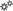 an experiment involving the transfer of coloured paint on hands through handshakesexploring the signs and symptoms of a common infectious diseaseparticipate safely in an investigation to compare the transfer of germs from different surfaces participate safely in an investigation to identify hygienic food storage practices  Prevention, Treatment and Control of Infectious DiseaseInquiry question: How can the spread of infectious diseases be controlled?Students:participate in an investigation to explore the prevention of infectious diseases transferred by direct contact, for example: using a variety of substances to wash the coloured paint off hands from the above handshake experimentvarying the time and substances used to wash hands and recording the resultsrecognise risks and strategies to minimise risks when participating in an investigation to explore the transfer of infectious diseases  explore data relating to the prevalence of infectious diseases in global populations, for example:   Malaria or Dengue Fevertuberculosismeaslesdraw conclusions from data relating to the prevalence of infectious disease around the world  explore procedures that can prevent the spread of disease, for example: hygiene practicesvaccinationspublic health campaignsinvestigate the effectiveness of one or more procedures used to prevent the spread of disease, for example: childhood immunisation program to prevent measlesinfluenza public health campaigns in Australiaexplore a case study of a disease outbreak in humans, plants and/or animals to investigate causes, signs, symptoms, effects and treatment or control, for example:  Black Death in England (1348–1349), Zika virus in Brazil (2016)late blight of potato in Ireland (1845–1860), Panama disease of banana in Central America (1900–1965)white-nose syndrome in bats in North America (2006), foot and mouth disease in livestock in Britain (2001)explore traditional methods used to control or treat infectious diseases, for example:   use of honey, lard and lint by Egyptians to dress infected woundsdrinking of tea made from wormwood leaves by the Chinese to cure chills and feversthe use of tea tree oil by Aboriginal people for wounds and in tea for throat ailmentsPrevalence of Non-infectious DiseaseInquiry question: Do non-infectious diseases cause more deaths than infectious diseases?Students:investigate data for a range of infectious and non-infectious diseases across specified regions and time periods to draw conclusions about the prevalence and mortality rates of infectious and non-infectious diseasesPrevention of Non-infectious DiseaseInquiry question: How can non-infectious diseases be prevented?Students:recognise some lifestyle factors that may be linked to non-infectious diseases, for example: diet and nutritionexercise and physical activityalcohol consumptionsmokingidentify some environmental factors that may be linked to non-infectious diseases or disorders, for example: heavy metal poisoning, eg lead or mercurycancers caused by the use of some pesticides, eg agent orange, DDTexplore educational programs and campaigns for a range of non-infectious diseases investigate an educational program or a campaign for a specific non-infectious disease create an educational program or a campaign to increase people’s awareness of a specific non-infectious disease Technologies and DisordersInquiry question: How can technologies be used to assist people with disorders?Students:recognise a range of physical disorders, for example:sensory disorders, eg hearing and visual losscerebral palsymuscular dystrophykidney or heart disordersengage with models of body parts to explore how they can be affected by a disorder, for example:  earseyeskidneysidentify how technology can be used to assist with the effects of some disorders, for example: hearing aids and cochlear implants for hearing lossspectacles and laser surgery for vision lossdialysis for loss of kidney functionChemical World Science Life SkillsCourse StructureFor Science Life Skills:Students may complete one or more courses to contribute up to six units of study towards their Preliminary or HSC pattern of study.Students are not required to address or achieve all the Science Life Skills outcomes.Students are not required to complete all of the content to demonstrate achievement of an outcome.Outcomes and content should be selected to meet the particular needs of individual students. The modules provide possible frameworks for addressing the Science Life Skills outcomes and content, and are suggestions only. Teachers have the flexibility to develop modules that will meet the needs and interests of their students. Examples provided under the content points are suggestions only. Teachers may use the examples provided or develop other examples to meet the particular needs of individual students.Working Scientifically outcomes and content are to be integrated into modules wherever students undertake an investigation.Depth studies may be undertaken within any course and can relate to any module in a course.Module 1: Properties of MatterOutcomesA student:participates in investigations individually or collaboratively to collect primary or secondary data and information SCLS6-3develops conclusions from primary or secondary data and information SCLS6-5communicates information about an investigation using scientific language and terminology SCLS6-7explores models and descriptions of phenomena SCLS6-10Related Investigating Science outcomes: INS11/12-3, INS11/12-5, INS11/12-7, INS11-10, 
INS11-11Content FocusStudents explore properties of matter, and recognise the relationship between these properties and their uses in everyday contexts. Working ScientificallyIn this module, students recognise a range of models as representations of matter. They use models to communicate ideas about how matter is used in everyday contexts.ContentProperties of MatterInquiry question: How does matter change its state?Students:recognise the states of matter (solid, liquid, gas)classify a range of everyday materials according to their state explore how matter can change state observe matter changing state to recognise that heat energy or pressure needs to be applied or removed for the change to occurexplore processes required for a matter to change state, for example boiling, melting, freezing, sublimation investigate the temperature and/or pressure required for changes in state, for example: melting a solid, eg metalchanging a liquid into a solid, eg icechanging a solid to a gas, eg dry iceUse of a Substance Depends on its Physical and Chemical PropertiesInquiry question: What are mixtures used for?Students:observe the result of mixing a range of substancesparticipate in practical investigations to mix a range of substances to form solutions, suspensions or colloids, for example: dissolving carbon dioxide into water to make a carbonated drink (solution)mixing soil and water (suspension)mixing vinegar and oil to make a salad dressing (colloid)demonstrate safe practices when mixing a range of substances to form solutions, suspensions or colloidsidentify a range of household products as solutions, suspensions or colloidsInquiry question: How do the chemical properties of a substance influence its use?Students:explore how the chemical properties of a range of everyday substances influence their use, for example: corrosive properties of acid used in cleaning productsanti-inflammatory properties of clothing worn by electricians or firefightersSeparating MixturesInquiry question: How are separation techniques applied to mixtures in everyday contexts?Students:explore a range of separation techniques, for example:filtrationchromatographydistillationidentify common uses of separation techniques, for example: tea strainingchromatography in forensic testingdistillation of salt water to form fresh waterinvestigate how separation techniques are selected according to the properties of the substances being separated Module 2: Chemical ReactionsOutcomesA student:poses questions and hypotheses for scientific investigation SCLS6-1plans an investigation individually or collaboratively to obtain primary or secondary data and information SCLS6-2participates in investigations individually or collaboratively to collect primary or secondary data and information SCLS6-3uses strategies to solve scientific problems SCLS6-6uses patterns and trends in data to make observations and draw conclusions SCLS6-9Related Investigating Science outcomes: INS11/12-1, INS11/12-2, INS11/12-3, INS11/12-6, INS11-9Content FocusStudents investigate a range of common chemical reactions and relate these to actions or products in everyday life. Working ScientificallyIn this module, students plan and conduct investigations to observe chemical reactions and their effects. They pose questions, participate in investigations and solve problems to draw conclusions. ContentChemical Reactions in Everyday ContextsInquiry question: What is a chemical reaction?Students:recognise that chemical reactions change matter into new products identify cooking and cleaning as common examples of chemical reactionsinvestigate a range of common chemical reactions, for example: photosynthesiscombustionrustcooking batteriesdigestionacid–base reactionssoaps and detergentsuse equipment safely when investigating chemical reactions participate in a practical investigation to answer a question in relation to a common chemical reaction, for example: Which dishwashing detergent cleans the best?What chemical reactions occur when baking a cake?identify risks in participating in an investigation involving chemical reactions and describe ways to minimise these risks  identify processes that can be involved in chemical reactions, for example heatingAcids and BasesInquiry question: How are acid-base reactions present in everyday contexts?Students:recognise that liquids have acidic or basic traitsrecognise that water can be both an acid and a baseidentify that the term pH represents the acidity of a substance conduct investigations to measure the pH level of a range of skin care and hair products identify the pH levels of substances that are appropriate for contact with the skinexplore a range of acid-base neutralisations in everyday contexts, for example: baking soda for relief of indigestionneutralisation of food in the stomachidentify that pollutants can cause acid rain explore the effects of and problems arising from ocean acidification GlossaryOutcome codeInterpretationSCLS6-1Science Life Skills, Stage 6 – outcome number 1INS11/12-1Investigating Science – outcome number 1INS11-8Investigating Science, Year 11 – outcome number 8INS12-12Investigating Science, Year 12 – outcome number 12ObjectiveStudents:develop skills in applying the processes of Working ScientificallyLife Skills outcomesA student:Questioning and predictingSCLS6-1 poses questions and hypotheses for scientific investigation 	Planning investigationsSCLS6-2 plans an investigation individually or collaboratively to obtain primary or secondary data and informationConducting investigationsSCLS6-3 participates in investigations individually or collaboratively to collect primary or secondary data and informationProcessing data and informationSCLS6-4 collects and represents qualitative or quantitative data and information using media as appropriateAnalysing data and informationSCLS6-5 develops conclusions from primary or secondary data and information  Problem solvingSCLS6-6 uses strategies to solve scientific problemsCommunicatingSCLS6-7 communicates information about an investigation using scientific language and terminologyObjectiveStudents:develop knowledge and understanding of cause and effectLife Skills outcomesA student:SCLS6-8 identifies how primary or secondary data is used in scientific investigationsSCLS6-9 uses patterns and trends in data to make observations and draw conclusions ObjectiveStudents:develop knowledge and understanding of models, theories and lawsLife Skills outcomesA student:SCLS6-10 explores models and descriptions of phenomena ObjectiveStudents:develop knowledge and understanding of science and technologyLife Skills outcomesA student:SCLS6-11 recognises processes involved in a range of scientific investigationsSCLS6-12 investigates technologies used in scienceObjectiveStudents:develop knowledge and understanding of contemporary issues involving scienceLife Skills outcomesA student:SCLS6-13 recognises that scientific investigations can support or refute a hypothesisSCLS6-14 investigates how science impacts on societySCLS6-15 explores contemporary issues involving scienceObjectiveStudents:develop skills in applying the processes of Working ScientificallyObjectiveStudents:develop skills in applying the processes of Working ScientificallyLife Skills outcomesA student:Related Investigating Science outcomesA student:Questioning and predictingQuestioning and predictingSCLS6-1 poses questions and hypotheses for scientific investigationINS11/12-1 develops and evaluates questions and hypotheses for scientific investigationPlanning investigationsPlanning investigationsSCLS6-2 plans an investigation individually or collaboratively to obtain primary or secondary data and informationINS11/12-2 designs and evaluates investigations in order to obtain primary and secondary data and informationConducting investigationsConducting investigationsSCLS6-3 participates in investigations individually or collaboratively to collect primary or secondary data and informationINS11/12-3 conducts investigations to collect valid and reliable primary and secondary data and informationProcessing data and informationProcessing data and informationSCLS6-4 collects and represents qualitative or quantitative data and information using media as appropriateINS11/12-4 selects and processes appropriate qualitative and quantitative data and information using a range of appropriate mediaAnalysing data and informationAnalysing data and informationSCLS6-5 develops conclusions from primary or secondary data and information INS11/12-5 analyses and evaluates primary and secondary data and information Problem solving Problem solving SCLS6-6 uses strategies to solve scientific problemsINS11/12-6 solves scientific problems using primary and secondary data, critical thinking skills and scientific processesCommunicatingCommunicatingSCLS6-7 communicates information about an investigation using scientific language and terminologyINS11/12-7 communicates scientific understanding using suitable language and terminology for a specific audience or purposeObjectiveStudents:develop knowledge and understanding of cause and effectObjectiveStudents:develop knowledge and understanding of cause and effectLife Skills outcomesA student:Related Investigating Science outcomesA student:SCLS6-8 identifies how primary or secondary data is used in scientific investigations SCLS6-9 uses patterns and trends in data to make observations and draw conclusionsINS11-8 identifies that the collection of primary and secondary data initiates scientific investigationsINS11-9 examines the use of inferences and generalisations in scientific investigationsObjectiveStudents:develop knowledge and understanding of models, theories and lawsObjectiveStudents:develop knowledge and understanding of models, theories and lawsSCLS6-10 explores models and descriptions of phenomenaINS11-10 develops and engages with modelling as an aid in predicting and simplifying scientific objects and processesINS11-11 describes and assesses how scientific explanations, laws and theories have developed ObjectiveStudents:develop knowledge and understanding of science and technologyObjectiveStudents:develop knowledge and understanding of science and technologySCLS6-11 recognises processes involved in a range of scientific investigationsSCLS6-12 investigates technologies used in scienceINS12-12 develops and evaluates the process of undertaking scientific investigationsINS12-13 describes and explains how science drives the development of technologiesObjectiveStudents:develop knowledge and understanding of contemporary issues involving scienceObjectiveStudents:develop knowledge and understanding of contemporary issues involving scienceSCLS6-13 recognises that scientific investigations can support or refute a hypothesisSCLS6-14 investigates how science impacts on societySCLS6-15 explores contemporary issues involving scienceINS12-14 uses evidence-based analysis in a scientific investigation to support or refute a hypothesisINS12-15 evaluates the implications of ethical, social, economic and political influences on scienceFor each course:Year 11(120 hours)Year 12(120 hours)Working Scientifically SkillsCourseSuggested modulesDepth studiesFor each course:Year 11(120 hours)Year 12(120 hours)Working Scientifically SkillsInvestigating Science Life SkillsCause and effectScientific modelsScience and technologyScience and societyDepth studiesFor each course:Year 11(120 hours)Year 12(120 hours)Working Scientifically SkillsPhysical World Science Life SkillsForces and motionEnergyDepth studiesFor each course:Year 11(120 hours)Year 12(120 hours)Working Scientifically SkillsEarth and Space Science Life SkillsEarth’s resourcesHuman impactsEarth’s processes and hazardsResource managementDepth studiesFor each course:Year 11(120 hours)Year 12(120 hours)Working Scientifically SkillsLiving World Science Life SkillsThe structure and organisation of living thingsDiversity and ecosystemsHeredity and geneticsDisease and disordersDepth studiesFor each course:Year 11(120 hours)Year 12(120 hours)Working Scientifically SkillsChemical World Science Life SkillsProperties of matterChemical reactionsDepth studiesYear 11(120 hours)Year 12(120 hours)Working Scientifically SkillsCourseSuggested modulesDepth studiesYear 11(120 hours)Year 12(120 hours)Working Scientifically SkillsInvestigating Science Life SkillsCause and EffectScientific ModelsScience and TechnologyScience and SocietyDepth studiesYear 11(120 hours)Year 12(120 hours)Working Scientifically SkillsPhysical World Science Life SkillsForces and MotionEnergyDepth studiesYear 11(120 hours)Year 12(120 hours)Working Scientifically SkillsEarth and Space Science Life SkillsEarth’s ResourcesHuman ImpactsEarth’s Processes and HazardsResource ManagementDepth studiesYear 11(120 hours)Year 12(120 hours)Working Scientifically SkillsLiving World Science Life SkillsThe Structure and Organisation of Living ThingsDiversity and EcosystemsHeredity and GeneticsDisease and DisordersDepth studiesYear 11(120 hours)Year 12(120 hours)Working Scientifically SkillsChemical World Science Life SkillsProperties of MatterChemical ReactionsDepth studiesYear 11(120 hours)Year 12(120 hours)Working Scientifically SkillsCourseSuggested modulesDepth studiesYear 11(120 hours)Year 12(120 hours)Working Scientifically SkillsInvestigating Science Life SkillsCause and EffectScientific ModelsScience and TechnologyScience and SocietyDepth studiesYear 11(120 hours)Year 12(120 hours)Working Scientifically SkillsPhysical World Science Life SkillsForces and MotionEnergyDepth studiesYear 11(120 hours)Year 12(120 hours)Working Scientifically SkillsEarth and Space Science Life SkillsEarth’s ResourcesHuman ImpactsEarth’s Processes and HazardsResource ManagementDepth studiesYear 11(120 hours)Year 12(120 hours)Working Scientifically SkillsLiving World Science Life SkillsThe Structure and Organisation of Living ThingsDiversity and EcosystemsHeredity and GeneticsDisease and DisordersDepth studiesYear 11(120 hours)Year 12(120 hours)Working Scientifically SkillsChemical World Science Life SkillsProperties of MatterChemical ReactionsDepth studiesYear 11(120 hours)Year 12(120 hours)Working Scientifically SkillsCourseSuggested modulesDepth studiesYear 11(120 hours)Year 12(120 hours)Working Scientifically SkillsInvestigating Science Life SkillsCause and EffectScientific ModelsScience and TechnologyScience and SocietyDepth studiesYear 11(120 hours)Year 12(120 hours)Working Scientifically SkillsPhysical World Science Life SkillsForces and MotionEnergyDepth studiesYear 11(120 hours)Year 12(120 hours)Working Scientifically SkillsEarth and Space Science Life SkillsEarth’s ResourcesHuman ImpactsEarth’s Processes and HazardsResource ManagementDepth studiesYear 11(120 hours)Year 12(120 hours)Working Scientifically SkillsLiving World Science Life SkillsThe Structure and Organisation of Living ThingsDiversity and EcosystemsHeredity and GeneticsDisease and DisordersDepth studiesYear 11(120 hours)Year 12(120 hours)Working Scientifically SkillsChemical World Science Life SkillsProperties of MatterChemical ReactionsDepth studiesYear 11(120 hours)Year 12(120 hours)Working Scientifically SkillsCourseSuggested modulesDepth studiesYear 11(120 hours)Year 12(120 hours)Working Scientifically SkillsInvestigating Science Life SkillsCause and EffectScientific ModelsScience and TechnologyScience and SocietyDepth studiesYear 11(120 hours)Year 12(120 hours)Working Scientifically SkillsPhysical World Science Life SkillsForces and MotionEnergyDepth studiesYear 11(120 hours)Year 12(120 hours)Working Scientifically SkillsEarth and Space Science Life SkillsEarth’s ResourcesHuman ImpactsEarth’s Processes and HazardsResource ManagementDepth studiesYear 11(120 hours)Year 12(120 hours)Working Scientifically SkillsLiving World Science Life SkillsThe Structure and Organisation of Living ThingsDiversity and EcosystemsHeredity and GeneticsDisease and DisordersDepth studiesYear 11(120 hours)Year 12(120 hours)Working Scientifically SkillsChemical World Science Life SkillsProperties of MatterChemical ReactionsDepth studiesYear 11(120 hours)Year 12(120 hours)Working Scientifically SkillsCourseSuggested modulesDepth studiesYear 11(120 hours)Year 12(120 hours)Working Scientifically SkillsInvestigating Science Life SkillsCause and EffectScientific ModelsScience and TechnologyScience and SocietyDepth studiesYear 11(120 hours)Year 12(120 hours)Working Scientifically SkillsPhysical World Science Life SkillsForces and MotionEnergyDepth studiesYear 11(120 hours)Year 12(120 hours)Working Scientifically SkillsEarth and Space Science Life SkillsEarth’s ResourcesHuman ImpactsEarth’s Processes and HazardsResource ManagementDepth studiesYear 11(120 hours)Year 12(120 hours)Working Scientifically SkillsLiving World Science Life SkillsThe Structure and Organisation of Living ThingsDiversity and EcosystemsHeredity and GeneticsDisease and DisordersDepth studiesYear 11(120 hours)Year 12(120 hours)Working Scientifically SkillsChemical World Science Life SkillsProperties of MatterChemical ReactionsDepth studiesGlossary termDefinitionAboriginal and Torres Strait Islander PeoplesAboriginal Peoples are the first peoples of Australia and are represented by over 250 language groups each associated with a particular Country or territory. Torres Strait Islander Peoples whose island territories to the north east of Australia were annexed by Queensland in 1879 are also Indigenous Australians and are represented by five cultural groups.An Aboriginal and/or Torres Strait Islander person is someone who:is of Aboriginal and/or Torres Strait Islander descentidentifies as an Aboriginal person and/or Torres Strait Islander person, andis accepted as such by the Aboriginal and/or Torres Strait Islander community in which they live.ConclusionA judgement based on evidence.controlled variableA variable that is kept constant (or changed in constant ways) during an investigation.CountryAn area that is traditionally owned and looked after by an Aboriginal language group or community or certain people within that group. The term may indicate more than simply a geographical area – it is also a concept that can encompass the spiritual meanings and feelings of attachment associated with that area.dependent variableA variable that changes in response to changes to the independent variable in an investigation.digital technologiesSystems that handle digital data, including hardware and software, for specific purposes.environmentAll surroundings, both living and non-living.hypothesisA tentative explanation for an observed phenomenon, expressed as a precise and unambiguous statement that can be supported or refuted by investigation.Indigenous cultural and intellectual propertyIncludes objects, sites, cultural knowledge, cultural expression and the arts, that have been transmitted or continue to be transmitted through generations as belonging to a particular Indigenous group or Indigenous people as a whole or their territory. independent variableA variable that is changed in an investigation to see what effect it has on the dependent variable.investigationA scientific process of answering a question, exploring an idea or solving a problem, which requires activities such as planning a course of action, collecting data, interpreting data, reaching a conclusion and communicating these activities. Investigations can include practical or secondary-sourced data or information.lawA statement describing invariable relationships between phenomena in specified conditions, frequently expressed mathematically.modelA representation that describes, simplifies, clarifies or provides an explanation of the workings, structure or relationships within an object, system or idea.pareidoliaA psychological phenomenon involving a stimulus (an image or a sound) where the human mind perceives a familiar pattern of something where none actually exists.PlaceA space mapped out by physical or intangible boundaries that individuals or groups of Torres Strait Islander Peoples occupy and regard as their own. Places are spaces with varying degrees of spirituality. practical investigationAn investigation that involves systematic scientific inquiry by planning a course of action and using equipment to collect data and/or information. Practical investigations include a range of hands-on activities, and can include laboratory investigations and fieldwork.primary sources/primary dataInformation created by a person or persons directly involved in a study or observing an event.reliabilityAn extent to which repeated observations and/or measurements taken under identical circumstances will yield similar results.risk assessmentThe determination of quantitative or qualitative estimate of risk related to a well-defined situation and a recognised threat (also called hazard).secondary-sourced investigationAn investigation that involves systematic scientific inquiry by planning a course of action and sourcing data and/or information from other people, including written information, reports, graphs, tables, diagrams and images.technologyAll types of human-made systems, tools, machines and processes that can help solve human problems or satisfy needs or wants, including modern computational and communication devices.theoryA set of concepts, claims and/or laws that can be used to explain and predict a wide range of related observed or observable phenomena. Theories are typically founded on clearly identifiable assumptions, are testable, produce reproducible results and have explanatory power.validityAn extent to which tests measure what was intended, or to which data, inferences and actions produced from tests and other processes are accurate.variableIn an investigation, a factor that can be changed, maintained or measured, eg time, distance, light, temperature.